министерство образования республики беларусьГЛАВНОЕ УПРАВЛЕНИЕ ОБРАЗОВАНИЯ ГОМЕЛЬСКОГО ОБЛИСПОЛКОМАОТДЕЛ ОБРАЗОВАНИЯ МОЗЫРСКОГО РАЙОННОГО ИСПОЛНИТЕЛЬНОГО КОМИТЕТАучреждение образования«Мозырский государственный педагогический университет имени И. П. Шамякина»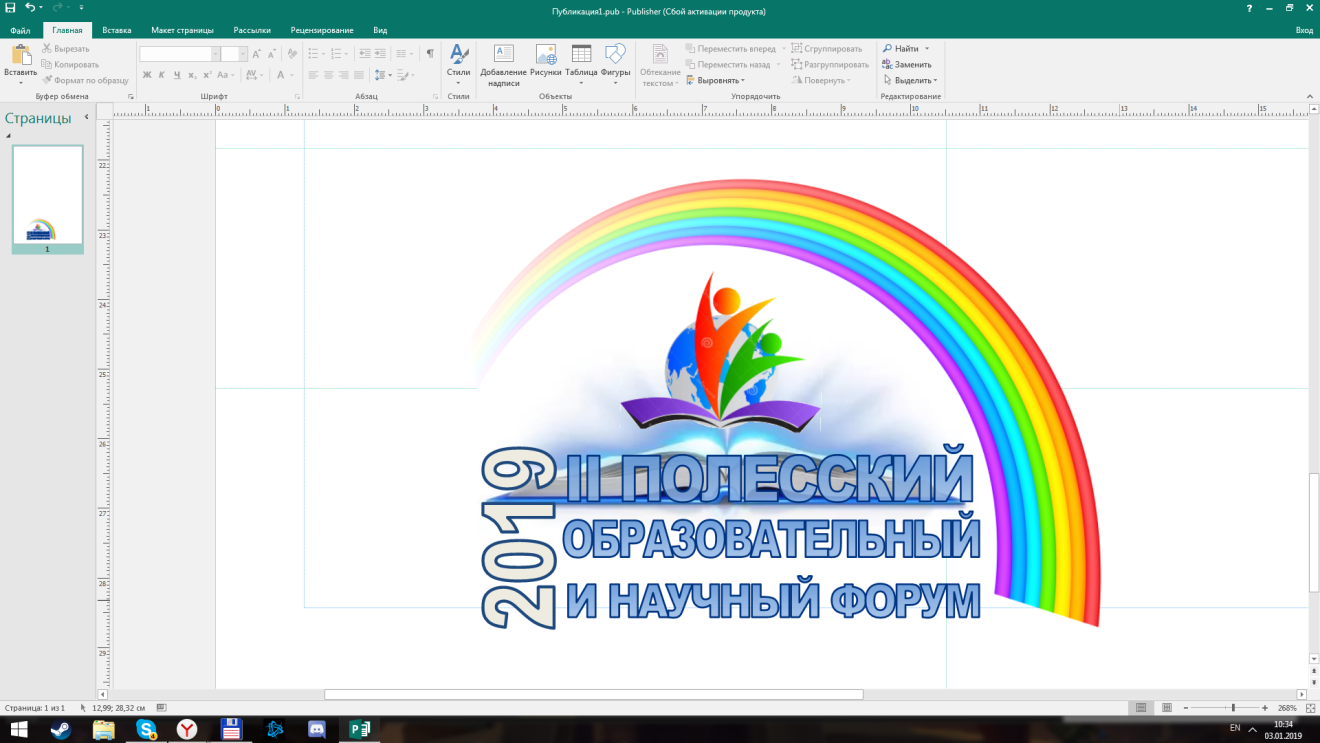 ПРОГРАММАII ПОЛЕССКИЙ ОБРАЗОВАТЕЛЬНЫЙ И НАУЧНЫЙ ФОРУМ ЗАКЛЮЧИТЕЛЬНЫЙ ЭТАП ОБЛАСТНОГО ФЕСТИВАЛЯ-КОНКУРСА “ХОЧУ БЫТЬ ПЕДАГОГОМ”МозырьМГПУ им. и. П. Шамякина2019Порядок работыII ПОЛЕССКОГО ОБРАЗОВАТЕЛЬНОГО И НАУЧНОГО ФОРУМА ЗАКЛЮЧИТЕЛЬНЫЙ ЭТАП ОБЛАСТНОГО ФЕСТИВАЛЯ-КОНКУРСА “ХОЧУ БЫТЬ ПЕДАГОГОМ”19 апреля 2019 годаТРЕБОВАНИЯ К СЕКЦИОННЫМ ДОКЛАДАМСоблюдение регламента (5–7 минут).Презентабельность подачи материала.Актуальность и научная новизна исследования.Практическая значимость.Личный вклад автора в разработку исследования.ПЕДАГОГИЧЕСКАЯ МАСТЕРСКАЯСекция 1– ФИЗИКА. АСТРОНОМИЯ. МАТЕМАТИКА. ИНФОРМАТИКАПредседатель – Савенко Владимир СеменовичАудитория 425 (корпус 1)Аврусевич А.Д., учитель математики (ГУО «Средняя школа №2 г.Мозыря») РАЗВИТИЕ ПОЗНАВАТЕЛЬНОГО ИНТЕРЕСА УЧАЩИХСЯ НА УРОКАХ МАТЕМАТИКИ ЧЕРЕЗ ИСПОЛЬЗОВАНИЕ ИССЛЕДОВАТЕЛЬСКИХ ЗАДАНИЙ НА II СТУПЕНИ ОБЩЕГО СРЕДНЕГО ОБРАЗОВАНИЯ (ВЫСТУПЛЕНИЕ С ДОКЛАДОМ)Афанасьева О.В., учитель информатики (ГУО «Средняя школа №7 г.Калинковичи»), Булавко Т.И., учитель дефектолог пункта коррекционно-педагогической помощи (ГУО «Средняя школа №7 г. Калинковичи») ЭЛЕКТРОННЫЙ ОБРАЗОВАТЕЛЬНЫЙ РЕСУРС «ЛОГОПЕДИЧЕСКИЙ ЕЖЕДНЕВНИК» (ВЫСТУПЛЕНИЕ С ДОКЛАДОМ)Бакланенко Л.Н., доцент кафедры ИПО (УО МГПУ им. И.П.Шамякина, г. Мозырь), Кляпец Е.Л. (УО МГПУ им. И.П.Шамякина, г. Мозырь), Жуковский Ю.И., директор лицея (УО «Октябрьский государственный профессиональный лицей», г. Октябрь) ИСПОЛЬЗОВАНИЕ ОБРАЗОВАТЕЛЬНЫХ ТЕХНОЛОГИЙ ПРИ ИЗУЧЕНИИ ДИСЦИПЛИНЫ «МАТЕРИАЛОВЕДЕНИЕ»Голик О.А., учитель математики (УО «Мозырский государственный областной лицей», г.Мозырь) РАЗВИТИЕ КОММУНИКАТИВНЫХ КОМПЕТЕНЦИЙ УЧАЩИХСЯ НА УРОКАХ МАТЕМАТИКИ ПОСРЕДСТВОМ МЕТОДИКИ КОЛЛЕКТИВНОГО ПОЗНАНИЯСавицкая И.В., учитель математики (ГУО «Речицкая районная гимназия», г.Речица) РАЗВИТИЕ ТВОРЧЕСКИХ СПОСОБНОСТЕЙ УЧАЩИХСЯ СРЕДСТВАМИ ПРОЕКТА «ИНТЕРАКТИВНЫЙ МУЗЕЙ МАТЕМАТИКИ» ВО ВНЕУРОЧНОЙ ДЕЯТЕЛЬНОСТИЦыблиенко Т.И., учитель математики (ГУО «Средняя школа №13 г.Мозыря») ФОРМИРОВАНИЕ ИССЛЕДОВАТЕЛЬСКОЙ КУЛЬТУРЫ УЧАЩИХСЯ ПРИ ИЗУЧЕНИИ УЧЕБНОГО ПРЕДМЕТА «МАТЕМАТИКА»Свентецкая Г.Д., учитель физики (ГУО «Козенская средняя школа Мозырского района», аг.Козенки) ОБРАЗОВАТЕЛЬНОЕ ПУТЕШЕСТВИЕ КАК МЕТОД ФОРМИРОВАНИЯ УНИВЕРСАЛЬНЫХ УЧЕБНЫХ ДЕЙСТВИЙ НА УРОКАХ ФИЗИКИ (ВЫСТУПЛЕНИЕ С ДОКЛАДОМ)Шкаранда А.В., учитель физики (ГУО «Средняя школа №2 г. Мозыря») ИССЛЕДОВАТЕЛЬСКАЯ ДЕЯТЕЛЬНОСТЬ УЧАЩИХСЯ КАК СРЕДСТВО ПОВЫШЕНИЯ УЧЕБНОЙ МОТИВАЦИИ ПРИ ИЗУЧЕНИИ ФИЗИКИ (ВЫСТУПЛЕНИЕ С ДОКЛАДОМ)Шкаранда А.В., учитель физики (ГУО «Средняя школа №2 г. Мозыря») ПАТРИОТИЧЕСКОЕ ОБУЧЕНИЕ И ВОСПИТАНИЕ НА УРОКАХ ФИЗИКИДворак С.Л., учитель физики (ГУО «Средняя школа №13 г. Мозыря») РАЗВИТИЕ ПОЗНАВАТЕЛЬНОЙ АКТИВНОСТИ УЧАЩИХСЯ II СТУПЕНИ ОБЩЕГО СРЕДНЕГО ОБРАЗОВАНИЯ ПОСРЕДСТВОМ ЭКСПЕРИМЕНТАЛЬНО-ИССЛЕДОВАТЕЛЬСКОЙ ДЕЯТЕЛЬНОСТИ ПРИ ИЗУЧЕНИИ УЧЕБНОГО ПРЕДМЕТА «ФИЗИКА»  (ВЫСТУПЛЕНИЕ С ДОКЛАДОМ)Лобан П.М. (учитель физики ГУО «Средняя школа №16 г.Мозыря», г.Мозырь) САМОСТОЯТЕЛЬНАЯ РАБОТА УЧАЩИХСЯ НА УРОКАХ ФИЗИКИ КАК СРЕДСТВО ФОРМИРОВАНИЯ УМЕНИЯ РЕШАТЬ ФИЗИЧЕСКИЕ ЗАДАЧИ (ВЫСТУПЛЕНИЕ С ДОКЛАДОМ)Костенко Л.В., учитель физики (ГУО «Средняя школа №3 г.Калинковичи») ОСОБЕННОСТИ НАУЧНО-ИССЛЕ-ДОВАТЕЛЬСКОЙ ДЕЯТЕЛЬНОСТИ ПО УЧЕБНОМУ ПРЕДМЕТУ «ФИЗИКА» Секция 2 – БИОЛОГИЯ. ХИМИЯ. ГЕОГРАФИЯПредседатель – Бодяковская Елена АнатольевнаАудитория 471 (ТБФ, ул.Рыжкова, 36А)Акунец Е.И., учитель географии (ГУО «Каменская средняя школа Мозырского района») ФОРМИРОВАНИЕ ФУНКЦИОНАЛЬНОЙ ГРАМОТНОСТИ УЧАЩИХСЯ ЧЕРЕЗ РАЗВИТИЕ ГЕОГРАФИЧЕСКИХ КОМПЕТЕНТНОСТЕЙ (ВЫСТУПЛЕНИЕ С ДОКЛАДОМ)Алисейко Г.Р., учитель географии (ГУО «Криничанская средняя школа Мозырского района») ВОСПИТАНИЕ ГРАЖДАНСТВЕННОСТИ И ПАТРИОТИЗМА ОБУЧАЮЩИХСЯ НА ОСНОВЕ КРАЕВЕДЕНИЯБоровнёва Е.А., преподаватель учебной дисциплины «Медицинская паразитология с энтомологией» (УО «Мозырский государственный медицинский колледж») ЭФФЕКТИВНЫЕ ФОРМЫ РАБОТЫ КАК СРЕДСТВО ФОРМИРОВАНИЯ ЭКОЛОГИЧЕСКОЙ КУЛЬТУРЫ УЧАЩИХСЯ ВО ВНЕКЛАССНОЙ РАБОТЕ ПО БИОЛОГИИБулавко А.С., учитель биологии и химии (ГУО «Творичевский детский сад – базовая школа») ЭФФЕКТИВНЫЕ ФОРМЫ РАБОТЫ КАК СРЕДСТВО ФОРМИРОВАНИЯ ЭКОЛОГИЧЕСКОЙ КУЛЬТУРЫ УЧАЩИХСЯ ВО ВНЕКЛАССНОЙ РАБОТЕ ПО БИОЛОГИИВалетов В.В., д-р биол. наук, профессор, Гуминская Е.Ю., канд. с.-х наук, доцент, Букиневич Л.А., ст. преподаватель Природа Мозырского Полесья как основа исследовательской работы школьниковМижуй С.М., канд с.-х наук, доцент, Валетов В.В., д-р биол. наук, профессор, Пехота А.П., канд.с.-х наук, доцент, Лисовский Л.А., канд. пед. наук, доцент НЕКОТОРЫЕ АСПЕКТЫ РАДИАЦИОННО-ЭКОЛОГИЧЕСКОГО МОНИТОРИНГА В УСЛОВИЯХ Р. ПРИПЯТЬЕроменко А.И., учитель географии (ГУО «Средняя школа №5 г. Мозыря») ИЗУЧЕНИЕ ЭНЕРГОСБЕРЕГАЮЩИХ ТЕХНОЛОГИЙ В РАМКАХ ИССЛЕДОВАТЕЛЬСКОЙ РАБОТЫ УЧАЩИХСЯ ПО ГЕОГРАФИИДоманчук-Сергиюк Е.Ф., учитель биологии (ГУО «Средняя школа № 12 г.Мозыря») ВОПРОС КАК СРЕДСТВО УПРАВЛЕНИЯ САМОСТОЯТЕЛЬНОЙ ДЕЯТЕЛЬНОСТЬЮ УЧАЩИХСЯ НА УРОКАХ БИОЛОГИИ (ВЫСТУПЛЕНИЕ С ДОКЛАДОМ)Засинец Е.А., учитель биологии (ГУО «Гимназия им. Я.Купалы») СПОСОБЫ ОСУЩЕСТВЛЕНИЯ ИССЛЕДОВАТЕЛЬСКОЙ ДЕЯТЕЛЬНОСТИ НА УРОКАХ БИОЛОГИИКадол К.В., учитель биологии (ГУО «Каменская средняя школа Мозырского района» ОРГАНИЗАЦИЯ НАУЧНО-ИССЛЕДОВАТЕЛЬСКОЙ ДЕЯТЕЛЬНОСТИ УЧАЩИХСЯ ПО ЭКОЛОГИИКиринская О.А., учитель биологии (ГУО «Прудковская средняя школа Мозырского района» ИССЛЕДОВАТЕЛЬСКАЯ ДЕЯТЕЛЬНОСТЬ УЧАЩИХСЯ НА УРОКАХ БИОЛОГИИ  КАК РАЗНОВИДНОСТЬ НАУЧНОЙ ДЕЯТЕЛЬНОСТИКонстантинова И.В., учитель биологии (УО «Мозырский государственный областной лицей») РОЛЬ КАБИНЕТА БИОЛОГИИ В ФОРМИРОВАНИИ ЭКОЛОГИЧЕСКОЙ КОМПЕТЕНЦИИ УЧАЩИХСЯ СТАРШИХ КЛАССОВ (ВЫСТУПЛЕНИЕ С ДОКЛАДОМ)Котович И.В., заведующий кафедрой биолого-химического образования (УО МГПУ имени И.П. Шамякина, г.Мозырь), Валетов В.В., профессор кафедры биологии и экологии (УО МГПУ имени И.П.Шамякина, г. Мозырь), Позывайло О.П., декан технолого-биологического факультета (УО МГПУ имени И.П.Шамякина, г.Мозырь), Литвинович Т.В., учитель биологии (ГУО «Гимназия имени Я.Купалы», г.Мозырь) подготовкА учащихся К приобретениЮ навыков БИОХИМИЧЕСКИХ ИССЛЕДОВАНИЙ в условиях общеобразовательной средней школыКудравец С.В., учитель биологии (ГУО «Средняя школа №14 г. Мозыря») АКТИВИЗАЦИЯ ПОЗНАВАТЕЛЬНОЙ ДЕЯТЕЛЬНОСТИ УЧАЩИХСЯ ПОСРЕДСТВОМ ИСПОЛЬЗОВАНИЯ КОМПЬЮТЕРНОЙ ПРОГРАММЫ SMART NOTEBOOK НА УРОКАХ БИОЛОГИИ (ВЫСТУПЛЕНИЕ С ДОКЛАДОМ)Лобан С.М., учитель химии и биологии (ГУО «Средняя школа №9 г.Мозырь») ОСОБЕННОСТИ ОРГАНИЗАЦИИ ИССЛЕДОВАТЕЛЬСКОЙ ДЕЯТЕЛЬНОСТИ УЧАЩИХСЯ (ВЫСТУПЛЕНИЕ С ДОКЛАДОМ)Сокол О.А., учитель биологии (ГУО «Средняя школа №6 г. Калинковичи») РАЗВИТИЕ ПОЗНАВАТЕЛЬНОЙ АКТИВНОСТИ УЧАЩИХСЯ ПРИ ОБУЧЕНИИ БИОЛОГИИ ПОСРЕДСТВОМ ОРГАНИЗАЦИИ РАЗЛИЧНЫХ ВИДОВ САМОСТОЯТЕЛЬНОЙ РАБОТЫСолохова Я.Г., учитель химии (УО «Мозырский государственный областной лицей», г. Мозырь) Поисково-исследовательская деятельность учащихся в процессе изучения химииТарахович О.В., учитель химии и биологии (ГУО «Кочищанская средняя школа Ельского района») ОРГАНИЗАЦИЯ ИССЛЕДОВАТЕЛЬСКОЙ, ПРИРОДООХРАННОЙ, ЭКОЛОГО-ПРОСВЕТИТЕЛЬСКОЙ РАБОТЫ С УЧАЩИМИСЯ ГОСУДАРСТВЕННОГО УЧРЕЖДЕНИЯ ОБРАЗОВАНИЯ «КОЧИЩАНСКАЯ СРЕДНЯЯ ШКОЛА ЕЛЬСКОГО РАЙОНА»Турбал И.А., заведующий эколого-биологическим отделом (ГУО «Мозырский центр творчества детей и молодежи», г.Мозырь) РАЗРАБОТКА ЦИКЛА ЭКСКУРСИЙ В ЖИВОЙ УГОЛОК «НАШИ ЛЮБИМЫЕ ПИТОМЦЫ» (ВЫСТУПЛЕНИЕ С ДОКЛАДОМ)Тур Т.В., учитель биологии (УО «Мозырский государственный областной лицей», г.Мозырь) СТРУКТУРИРОВАНИЕ УЧЕБНОЙ ИНФОРМАЦИИ С ЦЕЛЬЮ ПОВЫШЕНИЯ КАЧЕСТВА ЗНАНИЙ УЧАЩИХСЯ ПО БИОЛОГИИ (ВЫСТУПЛЕНИЕ С ДОКЛАДОМ)Секция 3 – НАЧАЛЬНОЕ И ДОШКОЛЬНОЕ ОБРАЗОВАНИЕПредседатель – Жлудова Наталия СеменовнаАудитория 211 (корпус 1)Андросова М.С., зав. уч.-метод. кабинетом, ОДАРЕННЫЕ ДЕТИ И ТВОРЧЕСТВО: ОСНОВНЫЕ ПРОБЛЕМЫ И РЕКОМЕНДАЦИИ (ГУО «Мозырский центр творчества детей и молодежи», г.Мозырь) (ВЫСТУПЛЕНИЕ С ДОКЛАДОМ)Биденко И.А., учитель начальных классов (ГУО «Творичевский детский сад-базовая школа Мозырского района») ФОРМИРОВАНИЕ НАВЫКА ПРАВОПИСАНИЯ СЛОВАРНЫХ СЛОВ ПОСРЕДСТВОМ ИСПОЛЬЗОВАНИЯ МНЕМОТЕХНИЧЕСКИХ ПРИЁМОВ НА УРОКАХ РУССКОГО ЯЗЫКА У УЧАЩИХСЯ I СТУПЕНИ ОБЩЕГО СРЕДНЕГО ОБРАЗОВАНИЯБулавко Н.В., учитель начальных классов (ГУО «Средняя школа №3 г.Калинковичи») ИСПОЛЬЗОВАНИЕ ДИДАКТИЧЕСКИХ ИГР В ОБУЧЕНИИ И ВОСПИТАНИИ ДЕТЕЙ МЛАДШЕГО ШКОЛЬНОГО ВОЗРАСТАГаруля Е.А., учитель начальных классов (ГУО «Средняя школа № 16  г.Мозырь») ИСПОЛЬЗОВАНИЕ МОДЕЛИРОВАНИЯ КАК СРЕДСТВО ОБУЧЕНИЯ УЧАЩИХСЯ РЕШЕНИЮ ЗАДАЧ ГЕОМЕТРИЧЕСКОГО СОДЕРЖАНИЯ НА I СТУПЕНИ ОБЩЕГО СРЕДНЕГО ОБРАЗОВАНИЯ (ВЫСТУПЛЕНИЕ С ДОКЛАДОМ)Голод Г.М., учитель начальных классов (ГУО «Гимназия им. Я.Купалы») СПЛОЧЕНИЕ КЛАССНОГО КОЛЛЕКТИВА КАК ФАКТОР ПОВЫШЕНИЯ УРОВНЯ УЧЕБНОЙ МОТИВАЦИИ МЛАДШИХ ШКОЛЬНИКОВЖуравская Н. В., учитель-дефектолог, Трофимович Ю. В., учитель-дефектолог, (ГУО «Средняя школа №16 г. Мозыря») ИСПОЛЬЗОВАНИЕ БИОЭНЕРГОПЛАСТИКИ ПРИ ВЫПОЛНЕНИИ АРТИКУЛЯЦИОННОЙ ГИМНАСТИКИ С МЛАДШИМИ ШКОЛЬНИКАМИ, ИМЕЮЩИЕ РЕЧЕВЫЕ НАРУШЕНИЯ (ВЫСТУПЛЕНИЕ С ДОКЛАДОМ)Захаранко Н.І., выхавацель (ДУА «ДЦРД «Праменьчык», г. Гомель), Барысенка Н.А., канд. філал. наувук, дацэнт (УА МДПУ імя І.П. Шамякіна) РАЗВІЦЦЁ ЗВЯЗНАГА БЕЛАРУСКАГА МАЎЛЕННЯ ДЗЯЦЕЙ ДАШКОЛЬНАГА ЎЗРОСТУ Ў СІТУАЦЫІ БІЛІНГВІЗМУ (ВЫСТУПЛЕНИЕ С ДОКЛАДОМ)Зборовская Т.Ю., заведующий ГУО «Санаторный ясли-сад №13 г.Мозыря» Система работы по обеспечению преемственности дошкольного, общего среднего образованияЗнавец В.П., студэнт (УА МДПУ імя І.П. Шамякіна), Сычэўская В.І., настаўнік пачатковых класаў (ДУА «Лельчыцкая сярэдняя школа № 1») «ДРЭВА ВЕДАЎ» ЯК ПРЫЁМ ПРАВЕРКІ ДАМАШНЯГА ЗАДАННЯ ПА ЛІТАРАТУРНЫМ ЧЫТАННІ (ВЫСТУПЛЕНИЕ С ДОКЛАДОМ)Качук И.А. (ГУО «Творичевский детский сад-базовая школа Мозырского района») ИСПОЛЬЗОВАНИЕ ПРИЁМОВ ТЕХНОЛОГИИ КРИТИЧЕСКОГО МЫШЛЕНИЯ НА УРОКАХ ЛИТЕРАТУРНОГО ЧТЕНИЯ НА 1 СТУПЕНИ ОБЩЕГО СРЕДНЕГО ОБРАЗОВАНИЯ  (ВЫСТУПЛЕНИЕ С ДОКЛАДОМ)Крытыш Н.И., учитель начальных классов (ГУО «Средняя школа № 16 г.Мозыря») РАЗВИТИЕ ВЕРБАЛЬНОЙ КРЕАТИВНОСТИ НА УРОКАХ РУССКОЙ ЛИТЕРАТУРЫ УЧАЩИХСЯ I СТУПЕНИ ОБЩЕГО СРЕДНЕГО ОБРАЗОВАНИЯЛысенко К.А., учитель начальных классов (ГУО «Средняя школа №25 г. Гомеля имени Б.А. Царикова») Использование приёмов ассоциативного запоминания словарных слов на уроках русского языкаПашковец К.А., учитель начальных классов (ГУО «Коллауровичский ясли-сад – средняя школа»), Солохов А.В., доцент (УО МГПУ им. И.П. Шамякина) Занимательность на уроке русского языка по теме «Суффикс» и методика её примененияСидоренко Е.А., учитель начальных классов (ГУО «Лукская средняя школа Жлобинского района») Особенности творческого списыванияСиниченко М.В., педагог дополнительного образования (ГУО «Мозырский центр творчества детей и молодежи») СОЦИАЛЬНАЯ АДАПТАЦИЯ УЧАЩИХСЯ С ОСОБЕННОСТЯМИ ПСИХОФИЗИЧЕСКОГО РАЗВИТИЯ СРЕДСТВАМИ ЭКОЛОГО-ТВОРЧЕСКОЙ ДЕЯТЕЛЬНОСТИ НА ЗАНЯТИЯХ ОБЪЕДИНЕНИЯ ПО ИНТЕРЕСАМ «МАСТЕР» (ВЫСТУПЛЕНИЕ С ДОКЛАДОМ)Тимощенко Д.Д., учитель начальных классов  (ГУО «Движковская базовая школа Ельского района») МЕТОДИЧЕСКАЯ РАЗРАБОТКА ФАКУЛЬТАТИВНОГО ЗАНЯТИЯ «ПО СТУПЕНЬКАМ ПРАВИЛ ЗДОРОВОГО ПИТАНИЯ» (РОДИТЕЛЬСКОЕ СОБРАНИЕ «ЗАВТРАК И ЗДОРОВЬЕ МЛАДШЕГО ШКОЛЬНИКА»)Тетюева Ю.С., учитель-дефектолог, Козак И.Н., учитель-дефектолог, (ГУО «Средняя школа №16 г. Мозыря») РАЗВИТИЕ МЕЛКОЙ  МОТОРИКИ РУК КАК ОСНОВА ФОРМИРОВАНИЯ ПРАВИЛЬНОГО ЗВУКОПРОИЗНОШЕНИЯ У МЛАДШИХ ШКОЛЬНИКОВШарапова О.А., учитель начальных классов (ГУО «Вербовичский детский сад – базовая школа Наровлянского района») ИСПОЛЬЗОВАНИЕ ПРОБЛЕМНЫХ СИТУАЦИЙ КАК СРЕДСТВО АКТИВИЗАЦИИ ПОЗНАВАТЕЛЬНОЙ ДЕЯТЕЛЬНОСТИ НА УРОКАХ РУССКОГО (БЕЛОРУССКОГО) ЯЗЫКАЮницкая В.В., учитель начальных классов (ГУО «Средняя школа №11 г.Мозыря»), Асташова А.Н., канд. пед. наук, доцент (УО МГПУ имени И.П. Шамякина, г.Мозырь) НА УРОКАХ РУССКОГО ЯЗЫКА Развитие креативных способностей младших школьников средствами творческих заданий в учебной деятельностиЯцухно О.Н., учитель начальных классов (ГУО «Движковская базовая школа Ельского района» ИГРА «СЧАСТЛИВЫЙ СЛУЧАЙ. ПО СТУПЕНЬКАМ  ПРАВИЛ ЗДОРОВОГО ПИТАНИЯ» ДЛЯ УЧАЩИХСЯ III-IV КЛАССОВЮхименко В.Л., воспитатель дошкольного образования (ГУО «Ясли-сад №9 г. Мозырь») ПЕДАГОГИЧЕСКИЙ ОПЫТ ФОРМИРОВАНИЯ НАВЫКОВ БЕЗОПАСНОГО ПОВЕДЕНИЯ У ДЕТЕЙ ДОШКОЛЬНОГО ВОЗРАСТА (ВЫСТУПЛЕНИЕ С ДОКЛАДОМ)Пырко Т.Н., учитель начальных классов (ГУО «Творичевский детский сад-базовая школа Мозырского района») ФОРМИРОВАНИЕ УСТНЫХ ВЫЧИСЛИТЕЛЬНЫХ НАВЫКОВ У УЧАЩИХСЯ I СТУПЕНИ ОБЩЕГО СРЕДНЕГО ОБРАЗОВАНИЯ НА УРОКАХ МАТЕМАТИКИТетюева Ю.С., учитель-дефектолог, Козак И.Н., учитель-дефектолог (ГУО «Средняя школа №16 г. Мозыря») РАЗВИТИЕ МЕЛКОЙ МОТОРИКИ КАК ОСНОВА ФОРМИРОВАНИЯ ПРАВИЛЬНОГО ЗВУКОПРОИЗНОШЕНИЯ У МЛАДШИХ ШКОЛЬНИКОВСекция 4 – АНГЛИЙСКИЙ ЯЗЫК. НЕМЕЦКИЙ ЯЗЫКПредседатель – Талецкая Татьяна НиколаевнаАудитория 305 (корпус 1)Буценко С.В., учитель английского языка (ГУО «Средняя школа №3 г.Калинковичи») ПУТИ И СПОСОБЫ ПОВЫШЕНИЯ КАЧЕСТВА ЗНАНИЙ УЧАЩИХСЯ В ХОДЕ ПОДГОТОВКИ К ИТОГОВОЙ АТТЕСТАЦИИ И ЦЕНТРАЛИЗОВАННОМУ ТЕСТИРОВАНИЮ ПО АНГЛИЙСКОМУ ЯЗЫКУГришко Н.В., учитель английского языка (ГУО «Гимназия им. Я.Купалы»)  НАЦИОНАЛЬНО-РЕГИОНАЛЬНЫЙ КОМПОНЕНТ КАК СРЕДСТВО ФОРМИРОВАНИЯ СОЦИОКУЛЬТУРНОЙ КОМПЕТЕНЦИИ УЧАЩИХСЯ  НА УРОКАХ АНГЛИЙСКОГО ЯЗЫКА (ВЫСТУПЛЕНИЕ С ДОКЛАДОМ)Канаш И.Н., учитель английского языка (ГУО «Средняя школа №8 г.Мозыря») Формирование грамматических навыков У УЧАЩИХСЯ НА II СТУПЕНИ общего среднего образования посредством использования тестовых заданий НА УРОКАХ АНГЛИЙСКОГО ЯЗЫКА Кебец Г.М., учитель английского языка (ГУО «Средняя школа № 14 г.Мозыря») ФОРМИРОВАНИЕ КОММУНИКАТИВНОЙ КОМПЕТЕНЦИИ УЧАЩИХСЯ НА УРОКАХ АНГЛИЙСКОГО ЯЗЫКА ЧЕРЕЗ СЕТЕВОЕ ВЗАИМОДЕЙСТВИЕ (ВЫСТУПЛЕНИЕ С ДОКЛАДОМ)Кулеш Т.В., учитель английского языка (ГУО «Средняя школа №7 г. Калинковичи») МУЛЬТИМЕДИЙНОЕ ЭССЕ КАК РАЗНОВИДНОСТЬ ПРОЕКТНОЙ ДЕЯТЕЛЬНОСТИ УЧАЩИХСЯ В ПРОЦЕССЕ ОБУЧЕНИЯ АНГЛИЙСКОМУ ЯЗЫКУ (ВЫСТУПЛЕНИЕ С ДОКЛАДОМ)Русецкая И.В., учитель английского языка (ГУО «Скрыгаловская средняя школа имени Н.И. Шляги Мозырского района», д. Скрыгалов) АНАЛИЗ УЧЕБНЫХ ПОСОБИЙ ПО АНГЛИЙСКОМУ ЯЗЫКУ ДЛЯ 10-11 КЛАССОВ НА ПРЕДМЕТ СОДЕРЖАНИЯ ИНФОРМАЦИИ О БЕЛАРУСИ И ЕЕ РЕАЛИЯХ (В РАМКАХ ИННОВАЦИОННОГО ПРОЕКТА «УКАРАНЕННЕ ЭТНАКУЛЬТУРНЫХ ТЭХНАЛОГІЙ ДЛЯ ПАШЫРЭННЯ І ЎЗБАГАЧЭННЯ АДУКАЦЫЙНАГА АСЯРОДДЗЯ ЎСТАНОВЫ АДУКАЦЫІ») (ВЫСТУПЛЕНИЕ С ДОКЛАДОМ)Федосенко С.А., учитель английского языка (ГУО «Средняя школа №8 г.Мозыря») ФОРМИРОВАНИЕ КОММУНИКАТИВНОЙ КОМПЕТЕНЦИИ УЧАЩИХСЯ ПОСРЕДСТВОМ ПРИМЕНЕНИЯ ПРИЁМА «TALK FOR A MINUTE» НА УРОКАХ АНГЛИЙСКОГО ЯЗЫКА (ВЫСТУПЛЕНИЕ С ДОКЛАДОМ)Ареховская Н.А., учитель немецкого языка (УО «Мозырский государственный областной лицей») МЕТОДЫ ИНТЕРАКТИВНОГО ОБУЧЕНИЯ КАК СРЕДСТВО КОММУНИКАЦИИ НА УРОКАХ НЕМЕЦКОГО ЯЗЫКА Бобр Е.В., учитель немецкого языка (ГУО «Средняя школа №14 г.Мозыря») ВОСПИТАНИЕ ДУХОВНО-НРАВСТВЕННЫХ КАЧЕСТВ ЛИЧНОСТИ УЧАЩИХСЯ В ПРОЦЕССЕ ИЗУЧЕНИЯ ИНОСТРАННОГО ЯЗЫКАДамасевич Н.П., учитель немецкого языка (УО «Мозырский государственный областной лицей») МНЕМОТЕХНИКА НА УРОКАХ НЕМЕЦКОГО ЯЗЫКА КАК СРЕДСТВО ИНТЕНСИФИКАЦИИ ОБУЧЕНИЯ ЛЕКСИКЕ (ВЫСТУПЛЕНИЕ С ДОКЛАДОМ)Красикова И.В., учитель немецкого языка (ГУО «Гимназия им. Я.Купалы») ИСПОЛЬЗОВАНИЕ ИНТЕЛЛЕКТУАЛЬНОЙ ИГРЫ «ДЕБАТЫ» ДЛЯ РАЗВИТИЯ КОММУНИКАТИВНЫХ НАВЫКОВ УЧАЩИХСЯ НА УРОКАХ НЕМЕЦКОГО ЯЗЫКАМатвеенко И.М., учитель немецкого языка (ГУО «Средняя школа №16 г. Мозыря») ИЗУЧЕНИЕ НЕМЕЦКОГО ЯЗЫКА В ИГРОВОЙ ФОРМЕ (ВЫСТУПЛЕНИЕ С ДОКЛАДОМ)Невмержицкая С.Г., учитель немецкого языка (ГУО «Средняя школа №14 г. Мозыря») ИННОВАЦИОННЫЕ ТЕХНОЛОГИИ И ЭФФЕКТИВНЫЕ МЕТОДЫ СОВРЕМЕННОГО ОБУЧЕНИЯ КАК СРЕДСТВО ФОРМИРОВАНИЯ КОММУНИКАТИВНОЙ КОМПЕТЕНЦИИ УЧАЩИХСЯ НА УРОКАХ НЕМЕЦКОГО ЯЗЫКАНежикова С.И., учитель немецкого языка (ГУО «Средняя школа № 15 г. Мозыря»), Ковалёва Е.В., доцент кафедры иностранных языков и МПИЯ (УО МГПУ им. И.П. Шамякина, г. Мозырь) РАЗВИТИЕ ПОЗНАВАТЕЛЬНОЙ АКТИВНОСТИ УЧАЩИХСЯ  3, 4 КЛАССОВ (на примере приемов  рефлексии на уроках немецкого языка) Таварницкая С.Г., учитель иностранного языка (ГУО «Ельская районная гимназия») ИССЛЕДОВАТЕЛЬСКАЯ ДЕЯТЕЛЬНОСТЬ, КАК СПОСОБ САМООБУЧЕНИЯ, САМОВОСПИТАНИЯ И САМОВЫРАЖЕНИЯ УЧАЩИХСЯ  (ВЫСТУПЛЕНИЕ С ДОКЛАДОМ)Тарун О.Л., учитель немецкого языка, английского языка (ГУО «Средняя школа № 14 г. Мозыря») ФОРМИРОВАНИЕ КОММУНИКАТИВНОЙ И МЕЖЛИЧНОСТНОЙ КОМПЕТЕНЦИЙ УЧАЩИХСЯ ПОСРЕДСТВОМ СЮЖЕТНО-РОЛЕВЫХ ИГР В ПРОЦЕССЕ МОДЕЛИРОВАНИЕ СИТУАЦИЙ ОБЩЕНИЯ В РАМКАХ ДИАЛОГА КУЛЬТУР НА УРОКАХ НЕМЕЦКОГО ЯЗЫКАСекция 5 – ТЕХНИЧЕСКИЙ ТРУД. ОБСЛУЖИВАЮЩИЙ ТРУДПредседатель – Гладкий Сергей НиколаевичАудитория 358 (ТБФ, ул.Студенческая, 36)Астрейко А.Я., учитель трудового обучения (ГУО «Средняя школа №2», к.п.Нарочь, Мядельского района) ТЕХНОЛОГИЯ ИЗГОТОВЛЕНИЯ ДЕТСКОГО СТУЛЬЧИКА-ТРАНСФОРМЕРА ИЗ ВТОРИЧНОГО СЫРЬЯ НА УРОКАХ ТЕХНИЧЕСКОГО ТРУДА (ВЫСТУПЛЕНИЕ С ДОКЛАДОМ)Базыленко А.А., учитель трудового обучения (ГУО «Средняя школа №62», г.Гомель) АРХИТЕКТУРНОЕ МАКЕТИРОВАНИЕ В УРОЧНОЙ И ВО ВНЕУРОЧНОЙ ДЕЯТЕЛЬНОСТИ ПО ПРЕДМЕТУ «ТРУДОВОЕ ОБУЧЕНИЕ. ТЕХНИЧЕСКИЙ ТРУД» (ВЫСТУПЛЕНИЕ С ДОКЛАДОМ)Гимбут Л.Д., методист (ГОУ «Мозырский центр творчества детей и молодежи») педагогический потенциал советских кукол (ВЫСТУПЛЕНИЕ С ДОКЛАДОМ)Клименко С.Н., учитель технического труда (ГУО «Средняя школа №7 г. Мозыря») МОДЕЛИРОВАНИЕ И КОНСТРУИРОВАНИЕ КАК ОСНОВНОЙ СПОСОБ РАЗВИТИЯ ТВОРЧЕСКИХ СПОСОБНОСТЕЙ УЧАЩИХСЯ (ВЫСТУПЛЕНИЕ С ДОКЛАДОМ)Криштапова Е.С., учитель трудового обучения (ГУО «Средняя школа №14 г.Мозыря»), Тихонова Е.В., доцент кафедры технологического образования (УО МГПУ им.И.П.Шамякина) ОРГАНИЗАЦИЯ ПРАКТИЧЕСКОЙ РАБОТЫ НА УРОКАХ ОБСЛУЖИВАЮЩЕГО ТРУДА В АСПЕКТЕ ПРОБЛЕМЫ ФОРМИРОВАНИЯ НАЦИОНАЛЬНОГО САМОСОЗНАНИЯ ОБУЧАЮЩИХСЯ (ВЫСТУПЛЕНИЕ С ДОКЛАДОМ)Липень В.П., учитель трудового обучения (ГУО «Средняя школа № 21г. Гомеля») ИЗУЧЕНИЕ НАЦИОНАЛЬНЫХ БЕЛОРУССКИХ ОБЫЧАЕВ И ОБРЯДОВ НА УРОКАХ ТРУДОВОГО ОБУЧЕНИЯ (ВЫСТУПЛЕНИЕ С ДОКЛАДОМ)Любина Т.Ф., учитель трудового обучения (ГУО «Средняя школа №13», г.Жлобин) МЕТОДИКА ПРОВЕДЕНИЯ МАСТЕР-КЛАССА «КАРВИНГ – КУЛИНАРНЫЙ ВИЗАЖ» (ВЫСТУПЛЕНИЕ С ДОКЛАДОМ)Неўмяржыцкая В.І., настаўнік працоўнага навучання  ДУА «Сярэдняя школа №2 г.Ельска» ВЫХАВАННЕ НАЦЫЯНАЛЬНАЙ ГОДНАСЦІ І ПАТРЫЯТЫЗМУ ПРАЗ БЕЛАРУСКУЮ ВЫШЫЎКУ, ЯЕ ВОБРАЗЫ І СІМВАЛЫ (ВЫСТУПЛЕНИЕ С ДОКЛАДОМ)Свентецкий С.И., учитель трудового обучения  (ГУО «Средняя школа №10 г.Мозырь») СИСТЕМА РАБОТЫ УЧИТЕЛЯ ПО СОЗДАНИЮ УСЛОВИЙ ДЛЯ САМОРЕАЛИЗАЦИИ И ПРОФЕССИОНАЛЬНОГО САМООПРЕДЕЛЕНИЯ УЧАЩИХСЯ НА УРОКАХ ТРУДОВОГО ОБУЧЕНИЯ (ВЫСТУПЛЕНИЕ С ДОКЛАДОМ)Секция 6 – АКТУАЛЬНЫЕ ПРОБЛЕМЫ ОБУЧЕНИЯ И ВОСПИТАНИЯ ДЕТЕЙ И УЧАЩЕЙСЯ МОЛОДЕЖИ Председатель – Журавлева Светлана ИвановнаАудитория 314 (корпус 1)Барабанова М.А., преподаватель спецдисциплин (УО МГПК); Дубодел В.П., ст. преподаватель (УО «МГПУ им. И.П. Шамякина», г.Мозырь) ЭЛЕМЕНТЫ ДИСТАНЦИОННОГО ОБУЧЕНИЯ В СИСТЕМЕ ВЗАИМОДЕЙСТВИЯ УЧРЕЖДЕНИЙ ВЫСШЕГО, СРЕДНЕГО И ДОПОЛНИТЕЛЬНОГО ОБРАЗОВАНИЯ ТЕХНОЛОГИЯ ФОРМИРОВАНИЯ Барабанова С.Л., преподаватель экономических дисциплин (УО «Мозырский государственный политехнический колледж») ЭЛЕКТРОННЫЙ ОБРАЗОВАТЕЛЬНЫЙ РЕСУРС «БЛОГ «МАРКЕТИНГ» КАК ЭЛЕМЕНТ СИСТЕМЫ МОБИЛЬНОГО ОБУЧЕНИЯ В РАБОТЕ ПРЕПОДАВАТЕЛЯ (ВЫСТУПЛЕНИЕ С ДОКЛАДОМ)Борисенко Л.Н., учитель музыки (ГУО «Средняя школа №8 г. Мозыря») ИГРА НА ДЕТСКИХ МУЗЫКАЛЬНЫХ ИНСТРУМЕНТАХ КАК ОДИН ИЗ АКТИВНЫХ МЕТОДОВ РАЗВИТИЯ ТВОРЧЕСКИХ СПОСОБНОСТЕЙ УЧАЩИХСЯ НА УРОКАХ МУЗЫКИ Боровнёва Е.А., преподаватель учебной дисциплины «Медицинская паразитология с энтомологией» (УО «Мозырский государственный медицинский колледж») ВКЛЮЧЕНИЕ ЛОГИКО-СМЫСЛОВЫХ МОДЕЛЕЙ В СОДЕРЖАНИЕ И ТЕХНОЛОГИЮ ПРОВЕДЕНИЯ УЧЕБНЫХ ЗАНЯТИЙ Булавко, Т.И., Голуб А.П., учителя физической культуры и здоровья (УО «Мозырский государственный областной лицей») ОСНОВНЫЕ АСПЕКТЫ ФОРМИРОВАНИЯ ЗДОРОВОГО ОБРАЗА ЖИЗНИ УЧАЩИХСЯ (ВЫСТУПЛЕНИЕ С ДОКЛАДОМ)Витовская Г.Н., преподаватель психологии (УО МГМК) ФОРМИРОВАНИЕ ПРОФЕССИОНАЛЬНЫХ КАЧЕСТВ У УЧАЩИХСЯ МЕДИЦИНСКОГО КОЛЛЕДЖА (ВЫСТУПЛЕНИЕ С ДОКЛАДОМ)Галючок Л.С., заместитель заведующего по основной деятельности (ГУО «Санаторный ясли-сад №13 г.Мозыря»), Пазняк Т.А., старший преподаватель (УО МГПУ им. И.П. Шамякина) ВОСПИТАНИЕ ОСНОВ ПАТРИОТИЗМА И ГРАЖДАНСТВЕННОСТИ У ДЕТЕЙ ДОШКОЛЬНОГО ВОЗРАСТА В УСЛОВИЯХ ПОЛИКУЛЬТУРНОГО ОБРАЗОВАТЕЛЬНОГО ПРОСТРАНСТВА (ВЫСТУПЛЕНИЕ С ДОКЛАДОМ)Гацко А.М. (УА БарДУ, г.Баранавічы) РАЗВІЦЦЁ ІНТЭРАКЦЫІ Ў ПРАЦЭСЕ МОЎНАЙ АДУКАЦЫІКлимова О.О., зам. директора по учебно-методической работе (УО «Мозырский государственный политехнический колледж») МЕТОДИЧЕСКАЯ И ИННОВАЦИОННАЯ КОМПЕТЕНТНОСТЬ ПРЕПОДАВАТЕЛЯ – ДЕЙСТВЕННЫЙ ИНСТРУМЕНТ ПОВЫШЕНИЯ КАЧЕСТВА ОБРАЗОВАНИЯ (ВЫСТУПЛЕНИЕ С ДОКЛАДОМ)Крюковская Е.И., директор ГУО «Средняя школа №10 г. Мозыря», Астрейко Е.С., канд. пед. наук, доцент МЕТОДЫ И ПРИЕМЫ РАЗВИТИЯ КРИТИЧЕСКОГО МЫШЛЕНИЯ УЧАЩИХСЯ НА ПЕРВОЙ СТУПЕНИ ПОЛУЧЕНИЯ ОБЩЕГО СРЕДНЕГО ОБРАЗОВАНИЯЛанько Н.И., преподаватель (УО «Мозырский государственный медицинский колледж», г. Мозырь) ПРОЕКТНАЯ ДЕЯТЕЛЬНОСТЬ КАК СРЕДСТВО РАЗВИТИЯ ИНТЕЛЛЕКТУАЛЬНОГО ПОТЕНЦИАЛА И ПРОФЕССИОНАЛЬНЫХ КОМПЕТЕНЦИЙ ОБУЧАЮЩИХСЯ (ВЫСТУПЛЕНИЕ С ДОКЛАДОМ)Лупина А.Ю., преподаватель экономических дисциплин (УО МГПК) Бондаренко А.В., ст. преподаватель кафедры ИПО (УО МГПУ им. И.П. Шамякина, г.Мозырь) КЕЙС-ТЕХНОЛОГИИ КАК УСЛОВИЕ АКТИВИЗАЦИИ САМОСТОЯТЕЛЬНОЙ РАБОТЫ УЧАЩИХСЯ КОЛЛЕДЖАМазуркевич Е.А., библиотекарь (ГУО «Гимназия имени Я.Купалы») БИБЛИОТЕКА – ЦЕНТР ДУХОВНОГО ПРОСВЕЩЕНИЯ И ВОСПИТАНИЯ УЧАЩИХСЯСадовская И.Н., преподаватель химии (УО «МГПК», г. Мозырь), Бакланенко Л.Н., доцент кафедры ИПО (УО МГПУ им. И.П.Шамякина, г. Мозырь) ОРГАНИЗАЦИЯ ИССЛЕДОВАТЕЛЬСКОЙ ДЕЯТЕЛЬНОСТИ УЧАЩИХСЯ КАК СРЕДСТВО 
ПОВЫШЕНИЯ КАЧЕСТВА ПРОФЕССИОНАЛЬНЫХ ЗНАНИЙ, РАЗВИТИЯ ТВОРЧЕСКИХ СПОСОБНОСТЕЙЦиблиенко А.В., педагог-организатор (ГУО «Мозырский центр творчества детей и молодежи») ФОРМИРОВАНИЕ ПОЗНАВАТЕЛЬНЫХ ИНТЕРЕСОВ УЧАЩИХСЯ В РАМКАХ ШЕСТОГО ШКОЛЬНОГО ДНЯ В КЛУБЕ ПО МЕСТУ ЖИТЕЛЬСТВА «ПРАЛЕСКА» (ВЫСТУПЛЕНИЕ С ДОКЛАДОМ)Шевандо Е.А., педагог-психолог (УО «Мозырский государственный областной лицей») ПСИХОЛОГИЧЕСКИЙ КОМФОРТ КАК УСЛОВИЕ ЭФФЕКТИВНОСТИ ОБУЧЕНИЯ И ВОСПИТАНИЯ (ВЫСТУПЛЕНИЕ С ДОКЛАДОМ)Ярош А.М., учитель физической культуры и здоровья (ГУО «Средняя школа №16 г. Мозыря») СПЕЦИАЛЬНО-ПОДВОДЯЩИЕ И СПЕЦИАЛЬНО – ПОДГОТОВИТЕЛЬНЫЕ УПРАЖНЕНИЯ КАК СРЕДСТВО ФОРМИРОВАНИЯ ТЕХНИКИ ЛЕГКОАТЛЕТИЧЕСКИХ МЕТАНИЙ ГРАНАТЫ У УЧАЩИХСЯ НА II И III СТУПЕНЯХ ОБЩЕГО СРЕДНЕГО ОБРАЗОВАНИЯСекция 7 – БЕЛОРУССКИЙ ЯЗЫК И ЛИТЕРАТУРА. РУССКИЙ ЯЗЫК И ЛИТЕРАТУРАПредседатель – Чечко Татьяна НиколаевнаАудитория 313 (корпус 1)Аскерко-Шенгелия К.Х., учитель истории (ГУО «Творичевский детский сад-базовая школа Мозырского района») АКТИВИЗАЦИЯ УЧЕБНО-ПОЗНАВАТЕЛЬНОЙ ДЕЯТЕЛЬНОСТИ УЧАЩИХСЯ НА УРОКАХ ИСТОРИИ ЧЕРЕЗ ИСПОЛЬЗОВАНИЕ НАГЛЯДНЫХ СРЕДСТВ ОБУЧЕНИЯГовар Ж.У., настаўнік беларускай мовы і літаратуры (ДУА “Сярэдняя школа №7 г.Калінкавічы”), Афанасьева В.У., настаўнік інфарматыкі (ДУА “Сярэдняя школа №7 г.Калінкавічы”) АРФАГРАФІЧНЫ ТРЭНАЖОР “БЕЛАРУСКІ КАЛЕЙДАСКОП”Дудковская С.А., учитель русского языка и литературы (ГУО «Движковская базовая школа Ельского района» РАЗВИТИЕ ОРФОГРАФИЧЕСКОЙ ЗОРКОСТИ НА УРОКАХ РУССКОГО ЯЗЫКА В 6 КЛАССЕЕрмоленко Н.Л., учитель русского языка и литературы (ГУО «Средняя школа №13 г. Мозыря») ИССЛЕДОВАТЕЛЬСКАЯ ДЕЯТЕЛЬНОСТЬ УЧАЩИХСЯ ПО РУССКОМУ ЯЗЫКУ И ЛИТЕРАТУРЕ: СОДЕРЖАНИЕ, УСЛОВИЯ ЭФФЕКТИВНОГО ОСУЩЕСТВЛЕНИЯМарцынкевіч В.І., метадыст (УА “Мазырскі дзяржаўны медыцынскі каледж”) ЧЫТАЕМ ПА-БЕЛАРУСКУ Ў НОВЫМ ФАРМАЦЕ (ВЫСТУПЛЕНИЕ С ДОКЛАДОМ)Мишкова А.В., учитель белорусского языка и литературы (ГУО «Средняя школа №15 г. Мозыря») ЗАНИМАТЕЛЬНЫЕ ФОРМЫ РАБОТЫ НА УРОКАХ БЕЛОРУССКОГО ЯЗЫКА И ЛИТЕРАТУРЫ КАК АКТИВИЗАЦИЯ ПОЗНАВАТЕЛЬНОЙ ДЕЯТЕЛЬНОСТИ СЛАБОМОТИВИРОВАННЫХ УЧАЩИХСЯМузыченко Н.И., учитель русского языка и литературы (ГУО «Гимназия г.Наровли») ИСПОЛЬЗОВАНИЕ КОМПЬЮТЕРНЫХ ТЕХНОЛОГИЙ НА УРОКАХ РУССКОГО ЯЗЫКА И ЛИТЕРАТУРЫМураўская С.Ф., настаўнік беларускай мовы і літаратуры (ДУА «Сярэдняя школа № 218 г. Мінска»); Пучынская Т.М., загадчык кафедры філалогіі (установа адукацыі «Баранавіцкі дзяржаўны ўніверсітэт», г. Баранавічы) інтэрактыўныя прыёмы як сродак развіцця камунікатыўных уменняў вучняў на ўроках беларускай мовыМураўская С.Ф., настаўнік беларускай мовы і літаратуры (ДУА «Сярэдняя школа № 218 г. Мінска»); Пучынская Т.М., загадчык кафедры філалогіі (установа адукацыі «Баранавіцкі дзяржаўны ўніверсітэт», г. Баранавічы) (ВЫСТУПЛЕНИЕ С ДОКЛАДОМ)Назарчук Г.П., учитель русского языка и литературы (ГУО «Средняя школа №14 г.Мозыря») РАЗВИТИЕ ТВОРЧЕСКИХ СПОСОБНОСТЕЙ УЧАЩИХСЯ НА УРОКАХ РУССКОГО ЯЗЫКАНестереня О.Г., учитель русского языка и литературы (ГУО «Средняя школа № 8 г. Мозыря») МАСТЕР-КЛАСС «ЧТЕНИЕ С ОСТАНОВКАМИ КАК ПРИЁМ РАЗВИТИЯ ТВОРЧЕСКОГО ПОТЕНЦИАЛА УЧАЩИХСЯ НА УРОКАХ ЛИТЕРАТУРЫ»Пашковская Л.Е., учитель русского языка и литературы (ГУО «Средняя школа №13 г.Мозыря») ИССЛЕДОВАТЕЛЬСКАЯ ДЕЯТЕЛЬНОСТЬ УЧАЩИХСЯ ПО РУССКОМУ ЯЗЫКУ И ЛИТЕРАТУРЕ: ВАРИАНТЫ ОРГАНИЗАЦИИ, ПЕРСПЕКТИВНЫЕ НАПРАВЛЕНИЯ И ТЕМАТИКА Пилипончик Е.Н., учитель истории и обществоведения (ГУО «Средняя школа №13 г. Мозыря») ИССЛЕДОВАТЕЛЬСКОЙ КОМПЕТЕНЦИИ УЧАЩИХСЯ В ПРОЦЕССЕ ИЗУЧЕНИЯ ИСТОРИИ И ОБЩЕСТВОВЕДЕНИЯ (ВЫСТУПЛЕНИЕ С ДОКЛАДОМ)Рудак В.У., настаўнік гісторыі (ДУА “Скрыгалаўская сярэдняя школа імя М.І. Шлягі Мазырскага раёна”) ВЫВУЧЭННЕ БІЯГРАФІЙ ГІСТАРЫЧНЫХ АСОБ НА АСНОВЕ НАГЛЯДНЫХ МЕТАДАЎ ВЫКЛАДАННЯ ГІСТОРЫІТутина Л.Н., учитель русского языка и литературы (ГУО «Гимназия №1 г. Барановичи»), Ермалович Н.В., старший преподаватель кафедры филологии (УО «Барановичский государственный университет») АКТИВИЗАЦИЯ ПОЗНАВАТЕЛЬНОЙ ДЕЯТЕЛЬНОСТИ УЧАЩИХСЯ СРЕДСТВАМИ ИСПОЛЬЗОВАНИЯ ТЕХНОЛОГИИ РКМЧП НА УРОКАХ РУССКОГО ЯЗЫКА  (ВЫСТУПЛЕНИЕ С ДОКЛАДОМ)Филимонова С.В., учитель истории и обществоведения (ГУО «Гимназия имени Я.Купалы») ИССЛЕДОВАТЕЛЬСКАЯ ДЕЯТЕЛЬНОСТЬ УЧАЩИХСЯ СРЕДНИХ ШКОЛ КАК ЗАЛОГ ЛИЧНОСТНОГО УСПЕХА И РЕАЛИЗАЦИИ В ЖИЗНИ (ВЫСТУПЛЕНИЕ С ДОКЛАДОМ)Шорап Н.І., настаўнік беларускай мовы і літаратуры (ДУА “Сярэдняя школа №13 г. Мазыра” РАЗВІЦЦЁ ТВОРЧЫХ І ІНТЭЛЕКТУАЛЬНЫХ ЗДОЛЬНАСЦЕЙ ВУЧНЯЎ НА ЎРОКАХ БЕЛАРУСКАЙ МОВЫ І ЛІТАРАТУРЫ (ВЫСТУПЛЕНИЕ С ДОКЛАДОМ)Щипер В.Е., учитель русского языка и литературы (ГУО «Средняя школа №7 г. Мозыря») РАЗВИТИЕ ЯЗЫКОВОЙ КОМПЕТЕНЦИИ УЧАЩИХСЯ ЧЕРЕЗ ПРИЁМЫ ТЕХНОЛОГИИ УКРУПНЕНИЯ ДИДАКТИЧЕСКИХ ЕДИНИЦ ПРИ ИЗУЧЕНИИ  МОРФОЛОГИИ  (ВЫСТУПЛЕНИЕ С ДОКЛАДОМ)Яраш Т.Л., настаўнік беларускай мовы і літаратуры (ДУА “Сярэдняя школа № 16 г. Мазыра”) АКТЫЎНЫЯ ПРЫЁМЫ НАВУЧАННЯ І ІХ ВЫКАРЫСТАННЕ НА ЎРОКАХ БЕЛАРУСКАЙ МОВЫ (ВЫСТУПЛЕНИЕ С ДОКЛАДОМ)НАПРАВЛЕНИЕ “ЮНЫЙ ИССЛЕДОВАТЕЛЬ”Секция 1 – РУССКИЙ ЯЗЫК. РУССКАЯ ЛИТЕРАТУРА. БЕЛОРУССКИЙ ЯЗЫК. БЕЛОРУССКАЯ ЛИТЕРАТУРАПредседатель – Шевченко Михаил Николаевич
Аудитория 417 (корпус 1)Альхимович А., ГУО «Средняя школа № 13 г. Мозыря» ТЕМЫ И МОТИВЫ ЛИРИКИ ПОЭТА-ЗЕМЛЯКА АЛЕКСАНДРА ГРИГОРЬЕВИЧА КОЛЯДЫ (руководитель – Н.В.Удовенко, учитель русского языка и литературы)Данеко А., ГУО «Осовецкий ясли-сад – средняя школа Мозырского района» ПУТЬ ПОКАЯНИЯ И ИСКУПЛЕНИЯ РАСКОЛЬНИКОВА В РОМАНЕ Ф.М.ДОСТОЕВСКОГО «ПРЕСТУПЛЕНИЕ И НАКАЗАНИЕ» (руководитель – О.А.Нестереня, учитель русского языка и литературы)Данильченко О., ГУО «Средняя школа №2 г.Ельска» АРАБИЗМЫ В СОВРЕМЕННОМ РУССКОМ ЯЗЫКЕ (руководитель – Т.П.Авраменко, учитель русского языка)Дубровец В., УО «Мозырский государственный политехнический колледж» ВЛИЯНИЕ СОЦИАЛЬНЫХ СЕТЕЙ НА КУЛЬТУРУ РЕЧИ (руководитель – С.В.Грибовская, преподаватель немецкого языка)Кезик И., Ходько М., ГУО «Средняя школа №11 г.Мозыря», УЛИЦЫ ГОРОДА МОЗЫРЯ: ВЗГЛЯД ЛИНГВИСТА (руководитель – Ю.Н.Фоменко, учитель русского языка и литературы)Каваленка В., ДУА «Сярэдняя школа №16 г.Мазыра» УВАСАБЛЕННЕ НАЗВАЎ ПРЫРОДНЫХ ЦЫКЛАЎ У БЕЛАРУСКІХ ПАЭТЫЧНЫХ ТЭКСТАХ (кіраўнік – Л.І.Прозарава, настаўнік беларускай мовы і літаратуры)Кравцова Е., ГУО «Средняя школа №. Гомеля») ОСОБЕННОСТИ СОДЕРЖАНИЯ И ПОЭТИКИ ТЕКСТОВ МС Г.ГОМЕЛЯ: СХОЖЕСТЬ ПОЭЗИИ РЭПА С ЛИРИКОЙ  XIX-XX ВЕКОВ (руководитель – Е.И.Сталыбко, учитель русского языка и литературы)Крюкова М., Скидан А. (ГУО «Средняя школа №11 г. Мозыря») НАЗВАНИЯ МАГАЗИНОВ ГОРОДА МОЗЫРЯ: СЕМАНТИКА И ЯЗЫКОВЫЕ ОСОБЕННОСТИ (научный руководитель – Ю.Н. Фоменко, учитель русского языка и литературы)Лаворенко Д., ГУО «Ельская районная гимназия» ОБРАЗ ВЫМИРАЮЩЕЙ ДЕРЕВНИ В СТИХАХ ПОЭТОВ ЕЛЬЩИНЫ (руководитель – С.В.Бычковская, учитель русского языка и литературы)Медвідзь К., ДУА “Мазырскі цэнтр творчасці дзяцей і моладзі”) (кіраўнік – Т.Л.Андрыеўская, педагог дадатковай адукацыі  клуба “Юны журналіст”  АБ’ЯВІЦЕ МОДУ НА МОВУ!  Мітрафанава В., ДУА «Ельская раённая гімназія» НАЗВЫ РОДНЫЯ РОДНАЙ ЗЯМЛІ (кіраўнік – Г.В. Лопарт, настаўнік беларускай мовы і літаратуры)Прыбора М., ДУА “Сярэдняя школа № 3 г. Нароўля” ПРЫПЯЦКАЯ ПРАЎДА” ЯК УЗОР ПУБЛІЦЫСТЫКІ НАРАЎЛЯНСКАГА РАЁНА (кіраўнік – Л.В.Івашкевіч, настаўнік беларускай мовы і літаратуры)Свинтицкий В., ГУО «Движковская базовая школа Ельского района» (руководитель –  С.А.Дудковская, учитель русского языка и литературы) “ТАПАНІМІКА РОДНАГА КРАЮ”Саланкова А., ДУА “Гімназія імя Я.Купалы” ТАПАНІМІЯ МАЗЫРСКАГА РАЁНА (АЙКОНІМЫ) (кіраўнік – Г.М. Саланкова, настаўнік беларускай мовы і літаратуры)Старовойт К., ГУО «Мозырский центр творчества детей и молодежи» МАЯ ЦУДОЎНАЯ СТАРОНКА Ў СТАРОЙ ДЗІЦЯЧАЙ КАЗЦЫ (руководитель – Е.Д.Малиновская, педагог дополнительного образования, ОПИ «Баян. Аккордеон»)Струк А., ДУА «Сярэдняя школа № 16 г. Мазыра» НАРОДНЫ ХАРАКТАР У АПАВЯДАННЯХ ВАСІЛЯ БЫКАВА 90-Х ГАДОЎ (кіраўнік – В.Ф. Бялецкая, настаўнік беларускай мовы і літаратуры)Супоненка М.С. ДУА «Мазырскі цэнтр творчасці дзяцей і моладзі» ХАТНЯЕ НАЧЫННЕ Ў БЕЛАРУСКІХ НАРОДНЫХ КАЗКАХ (кіраўнік – М.С. Андросава, педагог дадатковай адукацыі)Сушчык І., ДУА “Сярэдняя школа № 3 г.Нароўлі”) ТАЯМНІЦЫ НАРАЎЛЯНШЧЫНЫ: ЛЕГЕНДЫ І ПАДАННІ (кіраўнік – К.В. Злотнік, настаўнік беларускай мовы і літаратуры)Сышчанка Л., ДУА “Сярэдняя школа №11 г.Мазыра” ПАПУЛЯРЫЗАЦЫЯ БЕЛАРУСКАЙ МОВЫ СРОДКАМІ САЦЫЯЛЬНАЙ РЭКЛАМЫ (кіраўнік – І.М.Ус,  настаўнік беларускай мовы і літаратуры)Украинец К., ГУО «Средняя школа №11 г. Мозыря» ФОРМА ИНФОРМАЦИОННОГО СООБЩЕНИЯ КАК СПОСОБ ПЕРЕДАЧИ ПСИХОЛОГИЧЕСКОГО СОСТОЯНИЯ ГОВОРЯЩЕГО Філіпчык І., ДУА «Сярэдняя школа №8 г. Мазыра» ВОБРАЗ РОДНАГА ГОРАДА У ТВОРЧАСЦI МАЗЫРСКIХ ПАЭТАЎ (кіраўнік – І.М.Астаповіч, настаўнік беларускай мовы і літаратуры)Шыкунец В., Пузейчук А., ДУА “Сярэдняя школа №6 г.Мазыра” НАЗВЫ МЕСЯЦАЎ У БЕЛАРУСКАЙ І ІНШЫХ МОВАХ (кiраўнiк – Т.А.Камарэнка, настаўнiк беларускай мовы i лiтаратуры)Секция 2 – ВСЕМИРНАЯ ИСТОРИЯ. ИСТОРИЯ БЕЛАРУСИ. ОБЩЕСТВОВЕДЕНИЕПредседатель – Курьян Зинаида СемёновнаАудитория №415 (корпус 1)Авсиевич С., ГУО «Гимназия им. Я.Купалы» ВОСПИТАНИЕ ГРАЖДАНСТВЕННОСТИ И ПАТРИОТИЗМА В ЭТИЧЕСКОЙ ДОКТРИНЕ ПРАВОСЛАВИЯ (руководитель – С.В.Филимонова, учитель истории и обществоведения)Воробей Е., ГУО «Средняя школа №11 г. Мозыря» ДЕМОГРАФИЧЕСКИЙ ПОРТРЕТ СРЕДНЕСТАТИСТИЧЕСКОГО МОЗЫРЯНИНА (руководитель – И.Д. Борисова, учитель географии) Гацко Г., ГУО “Гімназія імя Я.Купалы” ДЗІЦЯЧЫ І ЖАНОЧЫ КАСЦЮМ МАЗЫРСКА-ТУРАЎСКАГА СТРОЮ СЯЛЯН ВЁСАК ПРУДОК І МЕРАБЕЛЬ МАЗЫРСКАГА ПАЛЕССЯ КАНЦА XIX – ПАЧАТКУ XX СТАГОДДЗЯЎ (кіраўнік – Г.Д.Чайка, настаўнік беларускай мовы і літаратуры)Горевая А., ГУО «Чирковичская средняя школа имени П.М.Стефановского» РОДОСЛОВНАЯ МОЕЙ СЕМЬИ (руководитель – Е.В. Горевая, заместитель директора по УР)Зелечонок Е., УО «Мозырский государственный медицинский колледж») НЕРАЗРЫВНАЯ СВЯЗЬ ПОКОЛЕНИЙ, руководитель – Т.М.Мельник, преподаватель социально-гуманитарных дисциплинИванова А., ГУО «Средняя школа № 21 г.Гомеля», Кирьянова Е. (ГУО «Средняя школа № 21 г.Гомеля») ИЗУЧЕНИЕ НАЦИОНАЛЬНЫХ БЕЛОРУССКИХ ОБЫЧАЕВ И ОБРЯДОВ (руководитель – В.П. Липень, учитель обслуживающего труда)Каноплич Е. (ГУО «Гимназия им. Я.Купалы») ДУХОВНЫЙ МИР ЖЕНЩИНЫ ВОСТОЧНОГО ПОЛЕСЬЯ (руководитель – И.Н. Янковская, учитель истории и обществоведения)Каткова В., ГУО «Средняя школа №4 г. Речицы» ЯРЧЕ ТЫСЯЧИ СОЛНЦ (руководитель – Е.Г.Кечко, учитель истории) Клімовіч Д., ДУА “Сярэдняя школа №11 г.Мазыра” ДЗІЎНАЕ АРХЕАЛАГІЧНАЕ МІНУЛАЕ І СКАРБЫ ГОРАДА МАЗЫРА (кіраўнік – Л.М.Зайцава, настаўнік беларускай мовы і літаратуры) Кравченко В., ГУО «Средняя школа №16 г.Мозыря» ОБРЯДОВЫЙ ПРАЗДНИК «МАСЛЕНИЦА» (руководитель – С.А. Колос, учитель истории и обществоведения)Липень И., ГУО «Средняя школа № 40 г. Гомеля» ДЕМОГРАФИЧЕСКИЙ ПОРТРЕТ МОЕЙ СЕМЬИ (руководитель – Л.И. Сидоренко, учитель географии)Метельский А. (ГУО «Средняя школа №15 г.Мозыря») РАДЗИВИЛЛЫ И МОЗЫРЬ (руководитель – В.Ю. Кунгер, учитель истории)Рапенкова П., ГУО «Мозырский государственный областной лицей» ГЕРОИ В МОЕЙ СЕМЬЕ (руководитель – Т.М. Брель, учитель истории и обществоведения)Семякина Д., ГУО «Средняя школа № 4 г.Речицы» ЯЗЫЧЕСКАЯ КУЛЬТУРА ВОСТОЧНЫХ СЛАВЯН (руководитель – Е.Г.Кечко, учитель истории)Серкова П., ГУО «Гимназия им. Я.Купалы» НЕВЕРБАЛЬНЫЙ ЯЗЫК ОБЩЕНИЯ И ЕГО ЗНАЧИМОСТЬ В ЖИЗНИ УЧАЩЕЙСЯ МОЛОДЁЖИ (руководитель – С.В. Филимонова, учитель истории и обществоведения)Стральчэня В., ДУА”Мышанская сярэдняя школа”  “ОЙ, КАЛЯДАЧКІ, ВЫ ХУТЧЭЙ, ХУТЧЭЙ…” (кіраўнік – Васілец Т. М., настаўнік гісторыі)Сыщенко А., ГУО «Средняя школа № 16 г. Мозыря» РЕЛИГИОЗНАЯ ТЕМАТИКА В РАБОТАХ ГАНСА ГОЛЬБЕЙНА (руководитель – Ю.С.Мазуркевич, учитель истории)Турчин А., ГУО «Средняя школа №11 г. Мозыря» ПОСТКРОССИНГ КАК СРЕДСТВО ПОПУЛЯРИЗАЦИИ ДОСТОПРИМЕЧАТЕЛЬНОСТЕЙ РЕСПУБЛИКИ БЕЛАРУСЬ (руководитель – И. И. Конопляник, учитель начальных классов)Цыркун В., ГУО «Средняя школа №15 г.Мозыря» КЕРАМИЧЕСКАЯ КОМПОЗИЦИЯ Н.ПУШКАРЯ КАК СПОСОБ СОХРАНЕНИЯ И ПОПУЛЯРИЗАЦИИ КУЛЬТУРНОГО НАСЛЕДИЯ МОЗЫРЩИНЫ (руководитель – В.Ю.Кунгер, учитель истории) Чача В., ДУА “Сярэдняя школа № 13 г.Мазыра” ТРАДЫЦЫІ І АБРАДЫ. КАЛЯДЫ (кіраўнік – Н.І.Шорап, настаўнік беларускай мовы і літаратуры)Горохова А. (замена!), Леванович А., ГУО «Средняя школа №3 г. Калинковичи» СИЯНИЕ СТОЛИЦ СТРАН ЗАПАДНОГО БЕЛОРУССКОГО ПОРУБЕЖЬЯ И ГОРОДА МИНСКА (руководители: Н.Н.Третьякова, учитель географии, Е.Н.Науменко, учитель информатики)Чижик П., УО «Мозырский государственный областной лицей») «ВСЕ ПОМНИТСЯ, НИКТО НЕ ПОЗАБЫТ…» (дневниковые записи) (руководитель – А.Н.Лис, учитель истории и обществоведения)Шалюта А., ГУО «Средняя школа №11 г. Мозыря» ПРИКОСНИСЬ К ИСТОРИИ. ТЕНИ СТАРОГО ЗДАНИЯ (руководитель – В.В.Юницкая, учитель начальных классов)Шляго Д., ГУО «Осовецкий ясли-сад – средняя школа Мозырского района») ДЕТСТВО, ОБОЖЖЁННОЕ ВОЙНОЙ (руководитель – Е.В. Тишкина, учитель истории)Секция 3 – ТРУДОВОЕ ОБУЧЕНИЕ. ТЕХНИЧЕСКИЙ ТРУД. ТРУДОВОЕ ОБУЧЕНИЕ. ОБСЛУЖИВАЮЩИЙ ТРУД. ИЗОБРАЗИТЕЛЬНОЕ ИСКУССТВОПредседатель – Тихонова Елена ВладимировнаАудитория №351 (ТБФ, ул.Студенческая, 36)Адамович Б., ГУО «МЦТТДМ», г.Мозырь) СПОСОБЫ ПОМЕЩЕНИЯ МОДЕЛИ КОРАБЛЯ В БУТЫЛКУ (руководитель – С.Г. Слива, педагог дополнительного образования) (ВЫСТУПЛЕНИЕ С ДОКЛАДОМ)Андрейчикова Е., Кудрицкая Ю., ГУО «Средняя школа №9 г. Мозыря» ПРИМЕНЕНИЕ ТЕХНИК ВАЛЯНИЯ В СОЗДАНИИ КОЛЛЕКЦИИ ОДЕЖДЫ «ЖИВА» ПО МОТИВАМ ТРАДИЦИОННОГО КОСТЮМА ПОЛЕССКОГО РЕГИОНА (руководители: Андрейчикова О.В., учитель обслуживающего труда и изобразительного искусства, Коваль А. А. педагог дополнительного образования) (ВЫСТУПЛЕНИЕ С ДОКЛАДОМ)Багинский Д., Хихель И., Мурадов К., ГУО «Нарочская СШ №2», к.п.Нарочь) ТЕХНОЛОГИЯ ИЗГОТОВЛЕНИЯ НАСТОЛЬНОЙ ЛАМПЫ ИЗ ПРИРОДНОГО МАТЕРИАЛА (руководитель – А.Я. Астрейко, учитель технического труда)Бакатович М.В., Зеленая Д.А. (ГУО «Средняя школа №9 г. Светлогорска») РЕКОНСТРУКЦИЯ МУЖСКОГО НАЦИОНАЛЬНОГО БЕЛОРУССКОГО КОСТЮМА (руководитель – А.Н. Дубас, учитель трудового обучения)Бобр С.А., Елізар Д.Р. (ДУА «Сярэдняя школа №14 г.Мазыра») Рэгіянальныя асаблівасці арнаменту Гомельскай вобласці і яго адаптацыя ў сучасным прадметным асяроддзі (кіраўнік – А.С.Крыштапава, настаўнік працоўнага навучання) (ВЫСТУПЛЕНИЕ С ДОКЛАДОМ)Власюк А. (ГУО «Средняя школа №2 г. Ельска) ТАЙНЫ АРАНСКИХ УЗОРОВ (руководитель – В.И. Невмержицкая, учитель трудового обучения)Воробей М. (УО МГПУ им.И.П. Шамякина, студия изобразительного искусства «Рисовашки») ЖАНР ПОРТРЕТА В ТВОРЧЕСТВЕ СОВРЕМЕННОГО ПОДРОСТКА (руководитель – О.С.Дорофеева, старший преподаватель)Даниленко А., Жданович М. (ГУО «Гимназия г. Светлогорска») КОСТЮМ КОННОЗАВОДСКОЙ КРЕСТЬЯНКИ СЕРЕДИНЫ XIX ВЕКА (руководитель – Л. П. Лучина, учитель обслуживающего труда) (ВЫСТУПЛЕНИЕ С ДОКЛАДОМ)Жинко И.О. (ГУО «Средняя школа №2 г. Светлогорска») РЕКОНСТРУКЦИЯ ЖЕНСКОГО НАЦИОНАЛЬНОГО БЕЛОРУССКОГО КОСТЮМА (руководитель – А.Н. Дубас, учитель трудового обучения) (ВЫСТУПЛЕНИЕ С ДОКЛАДОМ)Захарчанка А., Власюк А. (ДУА “Сярэдняя школа №2 г.Ельска) ЯЕ ВЯЛІКАСЦЬ СУМКА (кіраўнік – В.І.Неўмяржыцкая, настаўнік працоўнага навучання) (ВЫСТУПЛЕНИЕ С ДОКЛАДОМ)Колесникова О., ГУО «Мозырский центр творчества детей и молодежи» КАК НАУЧИТЬСЯ ЦЕНИТЬ И ПОНИМАТЬ ИСКУССТВО: ОРГАНИЗАЦИЯ РАБОТЫ С УЧАЩИМИСЯ В ОБРАЗЦОВОЙ ЛЮБИТЕЛЬСКОЙ СТУДИИ ИЗОБРАЗИТЕЛЬНОГО ИСКУССТВА «ВЕСЕЛЫЕ КРАСКИ»  (руководитель - Т.Л.Андриевская, педагог дополнительного образования клуба «Юный журналист»)Красовский П., Воронец Д., Куратник Я. ГУО «Нарочская СШ №2», к.п.Нарочь) ТЕХНОЛОГИЯ ИЗГОТОВЛЕНИЯ НАСТЕННОЙ КЛЮЧНИЦЫ ИЗ ПРИРОДНОГО МАТЕРИАЛА (руководитель – А.Я.Астрейко, учитель технического труда)Куркуль У., ГУО «Нарочская средняя школа № 2» ТЕХНОЛОГИЯ ИЗГОТОВЛЕНИЯ ЕЛОЧНЫХ ИГРУШЕК В ТЕХНИКЕ ВЫШИВКИ «НАБОР» (руководитель – С.Р.Ярошинская, учитель обслуживающего труда)Музыченко В., ГУО «МЦТТДМ», г.Мозырь ТЕХНОЛОГИЯ ИЗГОТОВЛЕНИЯ СТЕНДОВОЙ МОДЕЛИ «АРТЕМИДА» (руководитель – С.Г. Слива, педагог дополнительного образования) (ВЫСТУПЛЕНИЕ С ДОКЛАДОМ)Рабецкая К., ГУО «Средняя школа №9 г.Мозыря» ЗАСТЫВШЕЕ ЛЕТО СВОИМИ РУКАМИ: УКРАШЕНИЯ ИЗ ЭПОКСИДНОЙ СМОЛЫ (руководитель – Т.В.Савенко, учитель трудового обучения и черчения) (ВЫСТУПЛЕНИЕ С ДОКЛАДОМ)Рудник А., ГУО «Средняя школа №9 г. Мозыря» ПРИМЕНЕНИЕ ШТАМПОВ В ХУДОЖЕСТВЕННОЙ РОСПИСИ БЕЛАРУСИ (руководитель – Т.А.Веренич, учитель изобразительного искусства)Секция 4 – АНГЛИЙСКИЙ ЯЗЫК. НЕМЕЦКИЙ ЯЗЫКПредседатель – Яблонская Ольга ГеннадьевнаАудитория 204 (корпус 1)Антоненко А. (ГУО «Средняя школа № 2 г. Ельска») SOCIOLINGUISTIC ASPECT OF ENGLISH INSCRIPTIONS ON CLOTHES (руководитель – О.А.Толокевич, учитель английского языка) (ВЫСТУПЛЕНИЕ С ДОКЛАДОМ)Аринович Е., Зиновенко К. (ГУО «Средняя школа №7 г.Калинковичи») THE POTENTIAL OF NATURAL PHENOMENA AS OBJECTS OF METAPHORICAL COMPARISON IN ENGLISH EMOTIVE PHRASEOLOGY (руководитель – Т.В.Кулеш, учитель английского языка) (ВЫСТУПЛЕНИЕ С ДОКЛАДОМ)Бабына В. (ГУО  «Средняя школа №6 г. Мозыря») MODERNE JUGEND UND IHRE PROBLEME (руководитель – С.А. Ганущак, учитель немецкого языка)Грамович В., Литошик Н. (УО «МГПК» г. Мозырь) УПОТРЕБЛЕНИЕ МОЛОДЁЖНОГО АНГЛИЙСКОГО СЛЕНГА СРЕДИ ПОДРОСТКОВ (руководитель – Л.А.Богданович, преподаватель английского языка) (ВЫСТУПЛЕНИЕ С ДОКЛАДОМ)Дорошко А. (ГУО “Средняя школа № 3 г. Калинковичи”) DIFFICULTIES OF TRANSLATION OF ENGLISH PROVERBS AND SAYINGS (руководитель –  Н.С.Кошман, учитель английского языка) (ВЫСТУПЛЕНИЕ С ДОКЛАДОМ)Зинькова Е., Пасечная Е. (ГУО «Средняя школа № 13 г. Мозыря») ОБРАЗЫ ЖИВОТНЫХ, ОТОБРАЖАЮЩИЕ ВНЕШНОСТЬ И ХАРАКТЕР ЧЕЛОВЕКА В РУССКОЙ И АНГЛИЙСКОЙ ФРАЗЕОЛОГИИ (руководители – С.Н.Беда – учитель английского языка, Т.Н.Приходько – учитель английского языка)Иванова М. (ГУО «Гимназия имени Я. Купалы») МОНИТОРИНГ СПОРТИВНЫХ УЧРЕЖДЕНИЙ И ИХ ДЕЯТЕЛЬНОСТИ В г.МОЗЫРЕ (руководитель – А.А.Борисок, старший преподаватель)Коновалова Е. (ГУО «Средняя школа №8 г. Мозыря») АНАЛИЗ ТЕОРИЙ ВОЗНИКНОВЕНИЯ СТОУНХЕНДЖА ДЖОНА ОБРИ, ДЖЕРАЛЬДА ХОККИНСА, ДЖЕФФА УЭЙЕРАТА И ТИМА ДАРВИЛА НА ОСНОВЕ ИСТОРИЧЕСКИХ, АРХЕОЛОГИЧЕСКИХ И НАУЧНЫХ ДАННЫХ (руководитель – Е. В. Дайнеко, учитель английского языка)Конотопец К., (ГУО «Гимназия имени Я.Купалы») РУССКИЕ УХОДЯТ «ПО-АНГЛИЙСКИ», А АНГЛИЧАНЕ – НА ЧЕЙ МАНЕР? СЕМАНТИЧЕСКИЙ АНАЛИЗ ФРАЗЕОЛОГИЗМОВ АНГЛИЙСКОГО ЯЗЫКА С КОМПОНЕНТОМ ЭТНОНИМОМ) (руководитель – М.А. Овсяник, учитель английского языка) (ВЫСТУПЛЕНИЕ С ДОКЛАДОМ)Лаворенко А. (ГУО «Средняя школа № 2 г.Ельска») TRÜGERISCHE SCHÖNHEIT DES HOHEN ABSATZES (руководитель – Т.Н.Невмержицкая, учитель немецкого языка) ВЫСТУПЛЕНИЕ С ДОКЛАДОМ)Петухова Д. (ГУО «Средняя школа №1 г.Мозыря») LINGUISTIC AND CULTURAL ANALYSIS OF ALBUM NAMES OF BRITISH AND AMERICAN ROCK BANDS (руководитель – М.Н.Титовец, учитель английского языка) (ВЫСТУПЛЕНИЕ С ДОКЛАДОМ)Сулаева Э. (ГУО «Гимназия имени Я.Купалы») DIE ZWISCHENSPRACHLICHEN HOMONYME IM DEUTSCHEN UND RUSSISCHEN UND IHRE ROLLE BEI DER ÜBERSETZUNG  (Межъязыковые омонимы в немецком и русском языках и их роль при переводе) (руководитель – И.В. Красикова, учитель немецкого языка)Шандов С. (ГУО «Средняя школа №16 г.Мозыря») АНГЛИЙСКИЕ СОКРАЩЕНИЯ В SMS-СООБЩЕНИЯХ (руководитель – А.А. Замжицкая, учитель английского языка, Я.А. Тетеря, учитель английского языка) (ВЫСТУПЛЕНИЕ С ДОКЛАДОМ)Секция 5 – ФИЗИКА. АСТРОНОМИЯ. МАТЕМАТИКА. ИНФОРМАТИКАПредседатель – Равуцкая Жанна ИвановнаАудитория 206 (корпус 1)Авдошко И. (ГУО «Гимназия имени Я.Купалы»)  Куда уходит тепло? (руководитель – Е.Г. Прокопчик, учитель физики)Альховик Н. (ГУО «Средняя школа №11 г. Мозыря) ТАЙНЫ И ЗАГАДКИ ВОДЫ (руководитель – Т.А. Назарова, учитель начальных классов)Возный Д. (ГУО «Средняя школа №14 г.Мозыря») ИЗБАВЛЯЕМСЯ ОТ ИРРАЦИОНАЛЬНОСТИ В ЗНАМЕНАТЕЛЕ (руководитель – Е.Н.Джейгало, учитель математики)Годлевская А. (ГУО «Средней школы №1 г.Мозыря») ИССЛЕДОВАНИЕ СВОЙСТВ ВОДЫ (руководитель – М.М.Мартинович, учитель физики)Диденко В., Дубень Е. (ГУО «Средняя школа № 16 г. Мозыря») ЭТОТ ПРОКАЗНИК – СОЛНЕЧНЫЙ ЛУЧИК (руководитель – Е.М Кравец, учитель физики)Жудро И. (ГУО «Средняя школа №13 г. Мозыря») ИЗУЧЕНИЕ КОЛЕБАНИЙ МАТЕМАТИЧЕСКОГО МАЯТНИКА И СВЯЗАННЫХ МАЯТНИКОВ (руководитель – С.Л.Дворак, учитель физики) (ВЫСТУПЛЕНИЕ С ДОКЛАДОМ)Коледа Е. (ГУО «Средняя школа №6 г.Мозыря») МЕТОД МАТЕМАТИЧЕСКОЙ ИНДУКЦИИ  (руководитель – С.С.Галицкая, учитель математики)Кравченко М. (ГУО «Средняя школа №14 г. Мозыря») РАСЧЕТ УДЕЛЬНОЙ ТЕПЛОТЫ ПЛАВЛЕНИЯ И КРИСТАЛЛИЗАЦИИ (руководитель – Е.С.Мельченко, учитель физики) (ВЫСТУПЛЕНИЕ С ДОКЛАДОМ)Куис И. (УО «Мозырский государственный областной лицей») СТРУКТУРА ИНТЕРНЕТА. РУКОВОДЯЩИЕ ОРГАНЫ И СТАНДАРТЫ (руководитель - С А. Дамасевич, учитель информатики)Коржовник М. (ГУО «Средняя школа № 15 г. Мозыря») МИР ЗВУКА (руководитель: Т.А. Литошик, учитель начальных классов)Михневич Д. (ГУО «Осовецкий ясли-сад-средняя школа Мозырского района») МАТЕМАТИКА В ЖИЗНИ ЧЕЛОВЕКА ИЛИ  «ЗАЧЕМ НУЖНА МАТЕМАТИКА?», руководитель – И.И. Дубень, учитель физики и математикиНемцев В.  (ГУО «Мышанская средняя школа») ПЛАВАЮЩИЕ КАПЛИ И АНТИПУЗЫРИ (руководитель – О.Н.Рудько, учитель физики и математики) (ВЫСТУПЛЕНИЕ С ДОКЛАДОМ)Никитюк В. (ГУО «Мышанская средняя школа») МАТЕМАТИЧЕСКИЙ БИЛЬЯРД (руководитель – Ю.А. Никитюк, учитель математики)Овсиюк А. (ГУО «Гимназия имени Я. Купалы») ВОЛШЕБНЫЙ МИР ФОНТАНОВ (руководитель – Т.В. Соломонова, учитель начальных классов (ГУО «Средняя школа № 15 г. Мозыря»)Ракитский М.  (УО «Мозырский государственный областной лицей») ПОИСК В ИНТЕРНЕТЕ (руководитель – С.А.Дамасевич, учитель информатики)Савчик А., Мишкова А. (ГУО «Козенская средняя школа Мозырского района») ВЛИЯНИЕ ЛУНЫ НА ЖИЗНЬ ЗЕМЛИ (руководитель – Г.Д.Свентецкая, учитель астрономии)Сафонов И. (ГУО «Средняя школа №13 г. Мозыря») ИССЛЕДОВАНИЕ ОСОБЕННОСТЕЙ МОЛЕКУЛЯРНОГО СЦЕПЛЕНИЯ ЖИДКОСТЕЙ (руководитель – С.Л.Дворак, учитель физики) (ВЫСТУПЛЕНИЕ С ДОКЛАДОМ)Cуязов Г.  (ГУО «Средняя школа №1 г. Мозыря») СПОСОБЫ РЕШЕНИЯ ЗАДАЧ ЕВКЛИДА С НЕДОСТУПНЫМИ ТОЧКАМИ (руководитель – И.Н.Конюшенко, учитель математики)Тишкевич Е. (ГУО «Средняя школа № 11 г. Мозыря») ОТКУДА БЕРЁТСЯ ТЕНЬ (руководитель – В.В.Юницкая, учитель начальных классов)Тордия Л. (ГУО «Гимназия имени Я.Купалы») ЗАДАЧИ О ПОКРЫТИИ ФИГУР ДРУГИМИ ФИГУРАМИ (руководитель – Н.М. Глушкевич, учитель математики) Филипчик С. (ГУО Средняя школа №13 г. Мозыря») ЗАБЫТЫЕ СПОСОБЫ РЕШЕНИЯ ТРИГОНОМЕТРИЧЕСКИХ НЕРАВЕНСТВ (руководитель – Т.И.Цыблиенко) (ВЫСТУПЛЕНИЕ С ДОКЛАДОМ)Шаладонова П. (ГУО «Средняя школа №16 г. Мозыря») ПОСТРОЕНИЕ УГЛОВ БЕЗ ТРАНСПОРТИРА (руководитель – Г.Н. Сабадаш, учитель математики)Щур М. (ГУО «Средняя школа №13 г. Мозыря») ИССЛЕДОВАНИЕ ПОЛОЖЕНИЯ ТЕЛА (руководитель – С.Л. Дворак, учитель физики) (ВЫСТУПЛЕНИЕ С ДОКЛАДОМ)Секция 6 – ФИЗИЧЕСКАЯ КУЛЬТУРА И ЗДОРОВЫЙ ОБРАЗ ЖИЗНИПредседатель – Черенко Вячеслав Александрович Аудитория  Ц-11 (корпус  1)Белорусова Ю. (ГУО «Средняя школа №14 г.Мозыря») Стресс и его влияние на организм учащихся старших классов (руководитель – Л.В.Заяц, учитель биологии) Гаркуша В. (ГУО «Гимназия г. Калинковичи») ОСТРОТА ЗРЕНИЯ У УЧАЩИХСЯ СЕДЬМОГО КЛАССА В ТЕЧЕНИЕ УЧЕБНОГО ГОДА (руководитель – А.М. Уласик, учитель биологии) (ВЫСТУПЛЕНИЕ С ДОКЛАДОМ)Гресько С. (УО «Мозырский государственный областной лицей») ОЛИМПИАДА ПО УЧЕБНОМУ ПРЕДМЕТУ «ФИЗИЧЕСКАЯ КУЛЬТУРА И ЗДОРОВЬЕ» КАК СОСТАВЛЯЮЩАЯ ОЛИМПИЙСКОГО ОБРАЗОВАНИЯ (руководитель – А.Г.Таргоня, учитель физической культуры и здоровья) (ВЫСТУПЛЕНИЕ С ДОКЛАДОМ)Драпеза В. (ГУО «Гимназия им. Я.Купалы») ИГРОВАЯ И КОМПЬЮТЕРНАЯ ЗАВИСИМОСТЬ СОВРЕМЕННОЙ МОЛОДЁЖИ КАК СОЦИОКУЛЬТУРНАЯ ПРОБЛЕМА ОБЩЕСТВА (руководитель – С.В. Филимонова, учитель истории и обществоведения) (ВЫСТУПЛЕНИЕ С ДОКЛАДОМ)Кебец П., Хранеко К. (ГУО «Средняя школа №9 г.Мозыря») ПРАВИЛЬНАЯ ОСАНКА (руководитель – С.М.Лобан, учитель химии и биологии) (ВЫСТУПЛЕНИЕ С ДОКЛАДОМ)Ковшун Ю. (УО МГПУ им. И.П. Шамякина, г.Мозырь) ВЛИЯНИЕ ПОГОДНЫХ УСЛОВИЙ И СЕРЫ КОЛЛОИДНОЙ НА ПРОДУКТИВНОСТЬ СОИ ПРИ ВЫРАЩИВАНИИ В УСЛОВИЯХ ЮГО-ВОСТОЧНОЙ ЧАСТИ БЕЛАРУСИ (руководитель – С.М. Мижуй, канд. с.-х наук, доцент)Кудрявец Е. (ГУО «Средняя школа №14 г. Мозыря), Туровец Н.И. (УО МГПУ им И. П. Шамякина, Мозырь) АНТРОПОМЕТРИЧЕСКИЕ И СОМАТОТИПОЛОГИЧЕСКИЕ ОСОБЕННОСТИ ЛИЦ ЮНОШЕСКОГО ВОЗРАСТАЛашчылаў А. М. (УА “Мазырскі дзяржаўны політэхнічны каледж”) «ІГРАМАНIЯ. ЗАХАПЛЕННЕ ЦI ЗАЛЕЖНАСЦЬ?» (кіраўнік – М.Я. Бабына, выкладчык беларускай мовы і літаратуры)Литвинчук А. (ГУО «Средняя школа № 14 г. Мозыря») ЗАНЯТИЯ ФИЗИЧЕСКОЙ КУЛЬТУРОЙ КАК ФАКТОР ФОРМИРОВАНИЯ ЗДОРОВОГО ОБРАЗА ЖИЗНИ (руководитель – Ю.А.Барисевич, учитель физической культуры) (ВЫСТУПЛЕНИЕ С ДОКЛАДОМ)Лукьянов П. (УО МГПК) ИССЛЕДОВАНИЕ ПОКАЗАТЕЛЕЙ ИНДЕКСА МАССЫ ТЕЛА СРЕДИ УЧАЩИХСЯ 3 КУРСА В ЗАВИСИМОСТИ ОТ РАЦИОНА ПИТАНИЯ И ФИЗИЧЕСКОЙ НАГРУЗКИ (руководитель – А.В. Тимошенко, преподаватель физической культуры)Марозенка А. (ДУА «Сярэдняя школа №2 г. Ельска») Тэзісы да даследчай работы «Касметыка вакол нас» (кіраўнік – А.І.Шыкун, настаўнік беларускай мовы і літаратуры)Нарницкая В.В. (ГУО «Гимназия г. Калинковичи», г. Калинковичи) ДИНАМИКА ЗРЕНИЯ УЧАЩИХСЯ ОДИННАДЦАТОГО КЛАССА ЗА УЧЕБНЫЙ ГОД (руководитель – А.М. Уласик, учитель первой категории)Скрит А. (ГУО «Мозырский центр творчества детей и молодежи») МЫ ЗА ХОРОШЕЕ, НАПОЛНЕННОЕ СМЫСЛОМ ДЕЛО! (руководитель – Т.Л.Андриевская, педагог дополнительного образования клуба «Юный журналист»)Черняк К. (ГУО «Средняя школа №16 г. Мозыря») ТЕОРЕТИКО-МЕТОДИЧЕСКИЕ АСПЕКТЫ ДОЗИРОВАНИЯ ФИЗИЧЕСКИХ НАГРУЗОК ПРИ ЗАНЯТИЯХ ФИЗИЧЕСКИМИ УПРАЖНЕНИЯМИ С ОЗДОРОВИТЕЛЬНО – РЕКРЕАТИВНОЙ НАПРАВЛЕННОСТЬЮ (руководитель – А.Н.Шкоркин, учитель физической культуры)Секция 7 – БИОЛОГИЯ. ХИМИЯПредседатель – Пехота Алексей ПетровичАудитория 473 (ТБФ, ул.Студенческая, 36А)Анищенко Д., Зданевич В. (УО «Мозырский государственный областной лицей» (руководитель – Я.Г. Солохова, учитель химии) Изготовление клея и его практическое применение (ВЫСТУПЛЕНИЕ С ДОКЛАДОМ)Баранец М. (ГУО «Кочищанская средняя школа Ельского района») ЛИХЕНОБИОТА ЕЛЬСКОГО РАЙОНА (руководитель – О. В. Тарахович, учитель химии и биологии)Бобович Е. (ГУО «Гимназия г. Калинковичи») ЯД СОЛАНИН В КЛУБНЯХ КАРТОФЕЛЯ (руководитель – В.Жукевич, учитель химии)Богданович И., Дорошко К., Карась К. (ГУО «Гимназия г. Калинковичи») ХЕЛАТНЫЕ КОМПЛЕКСЫ (руководитель – П.А.Касьянчик, БГУ, Романенко И.В., учитель химии) (ВЫСТУПЛЕНИЕ С ДОКЛАДОМ)Брезицкая В. (ГУО «Гимназия г.Калинковичи») МОНИТОРИНГ ДЕНДРОФЛОРЫ УЛИЦ ГОРОДА МОЗЫРЯ (руководитель – А.М.Русак, учитель биологии)Василевская М. (ГУО «Средняя школа №9 г.Мозыря») ХАРАКТЕРИСТИКА СЕМЯНОК СЕЛЕКЦИОННЫХ ЛИНИЙ ПОДСОЛНЕЧНИКА ПО ОСНОВНЫМ ХОЗЯЙСТВЕННО-ЦЕННЫМ ПРИЗНАКАМ (руководитель – С.М.Лобан, учитель химии и биологии) (ВЫСТУПЛЕНИЕ С ДОКЛАДОМ)Дергач В. (ГУО «Средняя школа №6 г.Калинковичи») ВЫРАЩИВАНИЕ ТЫКВЫ ИСКУССТВЕННО СОЗДАННОЙ ФОРМЫ (руководитель – О.В.Малащенко, учитель биологии) (ВЫСТУПЛЕНИЕ С ДОКЛАДОМ)Еремич Д. ГУО «Средняя школа № 1 г. Буда-Кошелёво») ЭКОЛОГИЯ ЛЕСНЫХ РАСТЕНИЙ (руководитель ‒ К.С.Лисейчикова, учитель биологии и химии) Ермоленко К., Барановский Н. (УО МГПК) ЦЕЛЕБНАЯ ВОДА (руководитель – И.Н. Садовская, преподаватель химии)Зинькова Е. А., Пасечная Е. В. (ГУО «Средняя школа № 13 г. Мозырь») ЦВЕТЫ КАК СИМВОЛЫ СТРАН (руководители – С.Н.Беда, учитель английского языка, Т.Н.Приходько, учитель английского языка)Каранкевич М., Малашук В. (ГУО «Чирковичская средняя школа имени П.М.Стефановского») ВЫЯВЛЕНИЕ И ИССЛЕДОВАНИЕ АНТОЦИАНОВ КРАСНОКАЧАННОЙ КАПУСТЫ (руководитель – А.И.Лавшук, учитель химии)Козел В. (ГУО «Чирковичская средняя школа имени П.М.Стефановского») ИЗУЧЕНИЕ КАЧЕСТВЕННОГО СОСТАВА ШОКОЛАДА (руководитель – И.В.Ерощенко, учитель биологии)Колтунчик А. (ГУО «Кочищанская средняя школа Ельского района) ЗООГЕОГРАФИЧЕСКИЙ АНАЛИЗ ПРИЧИН И ОПРЕДЕЛЕНИЕ ВЕРОЯТНОСТНЫХ ПОСЛЕДСТВИЙ УСЫХАНИЯ СОСНЫ ОБЫКНОВЕННОЙ НА ТЕРРИТОРИИ ЕЛЬСКОГО РАЙОНА (руководитель – О.В. Тарахович, учитель химии и биологии)Кононович Д. (ГУО «Средняя школа №1 г. Мозыря»), Исачев А. (УО МГПУ им. И.П. Шамякина») ГОРМОНЫ РОСТА РАСТЕНИЙ (на примере узамбарской фиалки) 
(руководитель – Е.А.Янтовская, учитель биологии) (ВЫСТУПЛЕНИЕ С ДОКЛАДОМ)Коранкевич А.-В.А. (ГУО «Якимослободская средняя школа») КОМНАТНЫЕ РАСТЕНИЯ ШКОЛЬНОГО КАБИНЕТА БИОЛОГИИ – ПОЛЬЗА ИЛИ ВРЕД (руководитель – С.В.Емельянова, учитель химии и биологии)Лещенко Н., Якименко А.  (УО МГПК) ИССЛЕДОВАНИЕ КОММУНИКАТИВНЫХ И ПОТРЕБИТЕЛЬСКИХ ОНЛАЙН-РИСКОВ (руководитель – И.Н. Садовская, преподаватель химии)Маркевич К. (ГУО «Средняя школа № 16 г.Мозыря») МОИ ПЕРВЫЕ ШАГИ ПО ВЫРАЩИВАНИЮ ЦИТРУСОВЫХ В ДОМАШНИХ УСЛОВИЯХ (руководители – О.Г.Макарова, учитель биологии, А.В. Чинакалова, учитель химии) (ВЫСТУПЛЕНИЕ С ДОКЛАДОМ)Назарчук И. (ГУО «Средняя школа № 11 г. Мозыря») ОХРАНЯЕМЫЕ ВИДЫ ПТИЦ МОЗЫРЩИНЫ (руководитель – И.А.Бобр, учитель начальных классов) (ВЫСТУПЛЕНИЕ С ДОКЛАДОМ)Николенко С. (ГУО «Средняя школа № 13 г. Мозыря») ПРИРОДНЫЕ КРАСИТЕЛИ КАК ЭКОЛОГИЧЕСКИ ЧИСТЫЙ МАТЕРИАЛ (руководитель – М.Н.Левковская, учитель биологии) Пашко О. (ГУО «Средняя школа №16 г.Мозыря») ПТИЦЫ, ЗИМУЮЩИЕ НА ВОДОЕМАХ МОЗЫРЩИНЫ (руководитель – Л.В.Борисова, учитель биологии)Протасенко Ю., Сугак А. (ГУО «Средняя школа №16 г.Мозыря») ПРИВИВКА БАХЧЕВЫХ КУЛЬТУР (руководитель – Л.В.Борисова, учитель биологии)Соляник А. (ГУО «Средняя школа № 5 г.Мозыря») РАСПРОСТРАНЕННОСТЬ ОМЕЛЫ БЕЛОЙ В УСЛОВИЯХ МИКРОРАЙОНА «ОКТЯБРЬСКИЙ» ГОРОДА МОЗЫРЯ (руководитель – О.С. Цалко, учитель биологии)Сторожева Ю. (ГУО «Средняя школа №12 г. Мозыря») ВЛИЯНИЕ КОРОЕДОВ НА СОСНОВЫЕ ЛЕСА (руководитель – Е.Ф.Доманчук-Сергиюк, учитель биологии) (ВЫСТУПЛЕНИЕ С ДОКЛАДОМ)Тимощенко Н. (ГУО «Движковская базовая школа Ельского района») ИЗУЧЕНИЕ ЦЕЛЕБНЫХ И ФАРМАКОЛОГИЧЕСКИХ СВОЙСТВ ЧЕРНОЙ СМОРОДИНЫ, ПРОИЗРАСТАЮЩЕЙ НА ПЛОДОВО-ЯГОДНОМ УЧАСТКЕ КСУП «ЕЛЬСК» (руководитель – Н.В.Кольченко, учитель биологии)Федорович О. (ГУО «Средняя школа №6 г. Жлобина») ЭКСПЕРИМЕНТАЛЬНЫЙ АНАЛИЗ НАХОЖДЕНИЯ ЦИАНИДОВ В КОСТОЧКОВЫХ КУЛЬТУРАХ РОЗОЦВЕТНЫХ РАСТЕНИЙ (руководитель – А.С.Афанасенко, учитель химии)Фибик Ю., Лукина Я. (УО «Мозырский государственный областной лицей») ОЦЕНКА СОСТОЯНИЯ ОКРУЖАЮЩЕЙ СРЕДЫ НЕКОТОРЫХ РАЙОНОВ МОЗЫРЯ ПО ФЕНОТИПАМ КЛЕВЕРА ПОЛЗУЧЕГО TRIFOLIUM REPENS L. (руководитель – Т.В.Тур, учитель биологии)Шенгелия Л. (ГУО «Осовецкий ясли-сад – средняя школа Мозырского района) ДОМАШНИЕ ПИТОМЦЫ (руководитель – Л.В.Стоцкая, учитель биологии)Яковлева А. (ГУО «Ельская районная гимназия») ИЗУЧЕНИЕ ЭКОЛОГИЧЕСКОГО СОСТОЯНИЯ ПОЙМЫ РЕКИ МЛЫНОК И ПРИБРЕЖНОЙ ЗОНЫ КОММУНАРСКОГО ОЗЕРА (руководитель – Г.И.Гайдук, учитель химии)Яромчик В. (ГУО «Кочищанская средняя школа Ельского района») ВИДИМОЕ ДВИЖЕНИЕ СОЛНЦА ПО НЕБЕСНОЙ СФЕРЕ. ВЗГЛЯД ПРЕДКОВ И СОВРЕМЕННЫЕ ПРЕДСТАВЛЕНИЯ (руководитель – О.В.Тарахович, учитель химии и биологии)Секция 8 – ПРОФЕССИОНАЛЬНО-ТЕХНИЧЕСКОЕ ОБРАЗОВАНИЕПредседатель – Карпинская Татьяна Владимировна Аудитория № 304  (корпус 1)Бакланенко А.В., Земсков В.В. (УО «МГПК» г. Мозырь) ИССЛЕДОВАНИЕ УРОВНЯ КУЛЬТУРЫ ЭНЕРГОПОТРЕБЛЕНИЯ В БЫТУ СРЕДИ МОЛОДЕЖИ  (ВЫСТУПЛЕНИЕ С ДОКЛАДОМ)Безуглая А., Ильеня Е. (ГУО «Мозырский государственный политехнический колледж”, г. Мозырь) ИССЛЕДОВАНИЕ ФАКТОРОВ, ВЛИЯЮЩИХ НА СОСТАВ И СВОЙСТВА ТЯЖЕЛОГО БЕТОНА (руководитель – Г.И. Булыга, преподаватель спецдисциплин) Ивлев Д. (ГУО «Мозырский государственный политехнический колледж”, г.Мозырь) КРИПТОВАЛЮТАБИТКОИН (BITCOIN): РЕАЛЬНОСТЬ ИЛИ ВИРТУАЛЬНОСТЬ (руководитель – А.Ю. Лупина, преподаватель экономических дисциплин; А.В. Бондаренко, старший преподаватель)Климович А. (ГУО «Средняя школа № 3 г. Калинковичи») ИСПОЛЬЗОВАНИЕ ПЛАТЁЖНЫХ ПЛАСТИКОВЫХ КАРТ ПОДРОСТКАМИ (руководитель – Г.В.Малащенко, учитель информатики) Кухарева Д. (ГУО «Средняя школа № 7 г. Мозыря») КЕЙС-ТЕХНОЛОГИИ КАК УСЛОВИЕ АКТИВИЗАЦИИ САМОСТОЯТЕЛЬНОЙ РАБОТЫ УЧАЩИХСЯ КОЛЛЕДЖА (руководитель – В.И.Клименко, учитель истории)Липская А. Ю. (ГУО «Мозырский государственный политехнический колледж”, г. Мозырь) КРЕДИТЫ НА ОБРАЗОВАНИЕ В ГОРОДЕ МОЗЫРЕ (руководитель – Т. С. Супоненко, преподаватель спецдисциплин)Мельникова Е. (УО «Мозырский государственный областной лицей») ИНТЕГРАЦИЯ БИОТЕХНОЛОГИИ В СТРОИТЕЛЬСТВО (руководитель – Г.Н. Некрасова, ст. преподаватель кафедры инженерно-педагогического образования УО МГПУ им. И.П. Шамякина) (ВЫСТУПЛЕНИЕ С ДОКЛАДОМ)Пац М. (УО МГПК) АДАПТАЦИЯ ПЕРВОКУРСНИКОВ В МОЗЫРСКОМ ГОСУДАРСТВЕННОМ ПОЛИТЕХНИЧЕСКОМ КОЛЛЕДЖЕ (НА ПРИМЕРЕ ГРУППЫ С-11) (руководитель – С.Н. Цалко, преподаватель спецдисциплин)Раевская А. (ГУО «Средняя школа №14 г.Мозыря») ИСПОЛЬЗОВАНИЕ СОЛНЕЧНОЙ ЭНЕРГИИ ДЛЯ ИЛЛЮМИНАЦИИ ОБЪЕКТОВ, ХУДОЖЕСТВЕННОЙ ПОДСВЕТКИ ВИТРИН, ВИТРАЖЕЙ В НОЧНОЕ ВРЕМЯ (руководитель – Ю.А.Зелимова, педагог-психолог)Сочивко Е. (УО «Жлобинский государственный профессионально-технический колледж») ИСПОЛЬЗОВАНИЕ СОЛНЕЧНОЙ ЭНЕРГИИ ДЛЯ ИЛЛЮМИНАЦИИ ОБЪЕКТОВ, ХУДОЖЕСТВЕННОЙ ПОДСВЕТКИ ВИТРИН, ВИТРАЖЕЙ  В НОЧНОЕ ВРЕМЯ (руководитель – О.И.Архипенко, преподаватель спецдисциплин) (ВЫСТУПЛЕНИЕ С ДОКЛАДОМ)Титенко А., Хилько В. (УО МГПК) ВЛИЯНИЕ ЗЕРНОВОГО СОСТАВА ПЕСКА НА СВОЙСТВА БЕТОНА (руководитель – А.В.Насанович, преподаватель спецдисциплин) (ВЫСТУПЛЕНИЕ С ДОКЛАДОМ)Цагельник И.В. (УО МГПК, г. Мозырь) СОВРЕМЕННЫЕ МЕТОДЫ УТЕПЛЕНИЯ НАРУЖНЫХ СТЕН ЗДАНИЙ: ОПЫТ РБ И ЗАРУБЕЖНЫХ СТРАН (руководитель – Конова В.А. преподаватель спецдисциплин) (ВЫСТУПЛЕНИЕ С ДОКЛАДОМ)Черняк В., Пашко О. (ГУО «Средняя школа №16 г.Мозыря») ЭКОНОМИЯ СЕМЕЙНОГО БЮДЖЕТА ПРИ ПОКУПКЕ КАНЦЕЛЯРСКИХ ТОВАРОВ (руководитель – Е.Е. Курганская, учитель истории и обществоведения)Шубовский М., Милюков П. (УО МГПК) ИНТЕРНЕТ КАК МЕСТО ПРЕСТУПЛЕНИЯ (руководитель – Л.И.Сельвич, преподаватель социально-гуманитарных дисциплин)Якимчук Б. (УО МГПК) ПРИМЕНЕНИЕ КОМПОЗИТНЫХ МАТЕРИАЛОВ ДЛЯ ПРОИЗВОДСТВА АРМАТУРНЫХ СТЕРЖНЕЙ (на примере армирования железобетонных конструкций) (руководители  М.А. Барабанова, преподаватель УО МГПК, В.П.Дубодел, старший преподаватель УО МГПУ им. И.П.Шамякина») (ВЫСТУПЛЕНИЕ С ДОКЛАДОМ)ВРЕМЯМЕРОПРИЯТИЕАУДИТОРИЯ0930-1100Регистрация участников конференцииРАБОТА ВЫСТАВОК И ИНТЕРАКТИВНЫХ ПЛОЩАДОКХолл учебного корпуса №1(ул. Студенческая, 28)1100-1215Торжественное открытие форума
ТРЕНИНГИ ДЛЯ ПЕДАГОГОВ УЧРЕЖДЕНИЙ 
ОБЩЕГО СРЕДНЕГО ОБРАЗОВАНИЯ педагогическая викторина для учащихся 2112153151230-1400работа секций (ПО направлениЯМ)НАПРАВЛЕНИЕ «ПЕДАГОГИЧЕСКАЯ МАСТЕРСКАЯ»1230-1400 НАПРАВЛЕНИЕ «ПЕДАГОГИЧЕСКАЯ МАСТЕРСКАЯ»1230-1400 НАПРАВЛЕНИЕ «ПЕДАГОГИЧЕСКАЯ МАСТЕРСКАЯ»1230-1400 НАЗВАНИЕ СЕКЦИИПРЕДСЕДАТЕЛЬ, АУДИТОРИЯ№ аудитории, корпусСекция 1 –  ФИЗИКА. МАТЕМАТИКА. ИНФОРМАТИКАсавенковладимир семенович425 секция 2 – БИОЛОГИЯ. ХИМИЯ. ГЕОГРАФИЯБОДЯковская ЕЛЕНА АНАТОЛЬЕВНА471ТБФ, ул.Рыжкова, 36аСекция 3 – НАЧАЛЬНОЕ И ДОШКОЛЬНОЕ ОБРАЗОВАНИЕжлудованаталия семеновна211 Секция 4 – АНГЛИЙСКИЙ ЯЗЫК. НЕМЕЦКИЙ ЯЗЫКТАЛЕЦКАЯТАТЬЯНА НИКОЛАЕВНА305Секция 5 – ТРУДОВОЕ ОБУЧЕНИЕ. ТЕХНИЧЕСКИЙ ТРУД. ТРУДОВОЕ ОБУЧЕНИЕ. ОБСЛУЖИВАЮЩИЙ ТРУДГЛАДКИЙ сергейниколаевич358Секция 6 – АКТУАЛЬНЫЕ ПРОБЛЕМЫ ОБУЧЕНИЯ И ВОСПИТАНИЯ ДЕТЕЙ И УЧАЩЕЙСЯ МОЛОДЕЖИ ЖУРАВЛЕВАСВЕТЛАНАИВАНОВНА314 Секция 7 – БЕЛОРУССКИЙ ЯЗЫК И ЛИТЕРАТУРА. РУССКИЙ ЯЗЫК И ЛИТЕРАТУРА. ИСТОРИЯЧЕЧКОТАТЬЯНА НИКОЛАЕВНА313 направление «ЮНЫЙ ИССЛЕДОВАТЕЛЬ»1230-1400направление «ЮНЫЙ ИССЛЕДОВАТЕЛЬ»1230-1400направление «ЮНЫЙ ИССЛЕДОВАТЕЛЬ»1230-1400Секция 1 – БЕЛОРУССКИЙ ЯЗЫК И ЛИТЕРАТУРА. РУССКИЙ ЯЗЫКИ ЛИТЕРАТУРА ШЕВЧЕНКО МИХАИЛ николаевич417Секция 2 – ВСЕМИРНАЯ ИСТОРИЯ. ИСТОРИЯ БЕЛАРУСИ. ОБЩЕСТВОВЕДЕНИЕКУРЬЯН ЗИНАИДА СЕМЁНОВНА415 Секция 3 – ТРУДОВОЕ ОБУЧЕНИЕ. ТЕХНИЧЕСКИЙ ТРУД. ТРУДОВОЕ ОБУЧЕНИЕ. ОБСЛУЖИВАЮЩИЙ ТРУД. ИЗОБРАЗИТЕЛЬНОЕ ИСКУССТВОТИХОНОВА ЕЛЕНА ВЛАДИМИРОВНА351 ТБФ, ул.Рыжкова, 36Секция 4 – АНГЛИЙСКИЙ ЯЗЫК. НЕМЕЦКИЙ ЯЗЫКЯБЛОНСКАЯ ОЛЬГА ГЕННАДЬЕВНА204Секция 5 – ФИЗИКА. АСТРОНОМИЯ. МАТЕМАТИКА. ИНФОРМАТИКАРАВУЦКАЯ ЖАННА ИВАНОВНА206 Секция 6 – ФИЗИЧЕСКАЯ КУЛЬТУРА. ЗДОРОВЫЙ ОБРАЗ ЖИЗНИЧЕРЕНКО ВЯЧЕСЛАВ АЛЕКСАНДРОВИЧЦ-11 Секция 7 – БИОЛОГИЯ. ХИМИЯПЕХОТА АЛЕКСЕЙ ПЕТРОВИЧ473ТБФ, ул.Рыжкова, 36АСекция 8 – ПРОФЕССИОНАЛЬНО-ТЕХНИЧЕСКОЕ ОБРАЗОВАНИЕКАРПИНСКАЯ ТАТЬЯНАВЛАДИМИРОВНА304НАПРАВЛЕНИЕ «ХОЧУ БЫТЬ ПЕДАГОГОМ»1230-1400НАПРАВЛЕНИЕ «ХОЧУ БЫТЬ ПЕДАГОГОМ»1230-1400НАПРАВЛЕНИЕ «ХОЧУ БЫТЬ ПЕДАГОГОМ»1230-1400ДЛЯ УЧИТЕЛЕЙ  ПЕДАГОГИЧЕСКИХ КЛАССОВ (ГРУПП)ЖУРЛОВА ИРИНАВЛАДИМИРОВНА215 ДЛЯ УЧАЩИХСЯ ПЕДАГОГИЧЕСКИХ КЛАССОВ (ГРУПП)АСТАШОВА АНЖЕЛАНИКОЛАЕВНА315